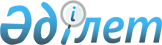 О внесении изменений в приказ Председателя Комитета по статистике Министерства национальной экономики Республики Казахстан от 4 февраля 2020 года № 14 "Об утверждении статистических форм общегосударственных статистических наблюдений по структурной статистике и инструкций по их заполнению"Приказ и.о. Руководителя Бюро национальной статистики Агентства по стратегическому планированию и реформам Республики Казахстан от 1 февраля 2022 года № 4. Зарегистрирован в Министерстве юстиции Республики Казахстан 2 февраля 2022 года № 26724
      ПРИКАЗЫВАЮ:
      1. Внести в приказ Председателя Комитета по статистике Министерства национальной экономики Республики Казахстан от 4 февраля 2020 года № 14 "Об утверждении статистических форм общегосударственных статистических наблюдений по структурной статистике и инструкций по их заполнению" (зарегистрирован в Реестре государственной регистрации нормативных правовых актов под № 20008) следующие изменения:
      преамбулу изложить в следующей редакции:
      "В соответствии с подпунктом 8) статьи 12 Закона Республики Казахстан "О государственной статистике" и c подпунктом 24) пункта 17 Положения об Агентстве по стратегическому планированию и реформам Республики Казахстан, утвержденного Указом Президента Республики Казахстан от 5 октября 2020 года № 427, ПРИКАЗЫВАЮ:";
      подпункты 7), 8) пункта 1 исключить;
      приложения 11, 12, 13 и 14 изложить в новой редакции согласно приложениям 1, 2, 3 и 4 к настоящему приказу.
      2. Департаменту развития статистических процессов совместно с Юридическим департаментом Бюро национальной статистики Агентства по стратегическому планированию и реформам Республики Казахстан обеспечить в установленном законодательством порядке:
      1) государственную регистрацию настоящего приказа в Министерстве юстиции Республики Казахстан;
      2) размещение настоящего приказа на интернет-ресурсе Бюро национальной статистики Агентства по стратегическому планированию и реформам Республики Казахстан.
      3. Департаменту развития статистических процессов Бюро национальной статистики Агентства по стратегическому планированию и реформам Республики Казахстан довести настоящий приказ до структурных и территориальных подразделений Бюро национальной статистики Агентства по стратегическому планированию и реформам Республики Казахстан для руководства и использования в работе.
      4. Контроль за исполнением настоящего приказа оставляю за собой.
      5. Настоящий приказ вводится в действие по истечении десяти календарных дней после дня его первого официального опубликования.
      "СОГЛАСОВАН"Министерство финансовРеспублики Казахстан
      1. Қызметкерлер санын көрсетіңіз, адамУкажите численность работников, человек
      1.1. Жұмыс күшінің қозғалысын көрсетіңіз, адамУкажите движение рабочей силы, человек
      2. Өндірілген өнім, орындалған жұмыстар мен көрсетілген қызметтердің көлемі, өнімдерді өткізу мен қызметтерді көрсетуден түскен кіріс туралы ақпаратты көрсетіңіз, мың теңгеУкажите информацию об объеме произведенной продукции, выполненных работ и оказанных услуг, доходе от реализации продукции и оказания услуг, тысяч тенге
      2.1. Қызметтің қосалқы түрлері бөлінісінде өндірілген өнім, орындалған жұмыстар мен көрсетілген қызметтердің көлемі, өнімдерді өткізу мен қызметтер көрсетуден түскен кіріс туралы ақпаратты көрсетіңіз, мың теңгеУкажите информацию об объеме произведенной продукции, выполненных работ и оказанных услуг, доходе от реализации продукции и оказания услуг в разрезе вторичных видов деятельности, тысяч тенге
      3. Кәсіпорынның шығыстары туралы ақпаратты көрсетіңіз, мың теңгеУкажите информацию о расходах предприятия, тысяч тенге
      Ескертпе:Примечание:1мұнда және бұдан әрі ЭҚЖЖ 5 таңбалы - Қазақстан Республикасы Стратегиялық жоспарлау және реформалар агенттігі Ұлттық статистика бюросының интернет-ресурсында "Жіктеуіштер" бөлімінде орналасқан "Экономикалық қызмет түрлерінің жалпы жіктеуішіне" сәйкес толтырылады1 здесь и далее ОКЭД 5-ти значный - заполняется согласно "Общему классификатору видов экономической деятельности", размещенному на интернет-ресурсе Бюро национальной статистики Агентства по стратегическому планированию и реформам Республики Казахстан в разделе "Классификаторы"
      Ескертпе:Примечание:2ҚҚС – қосылған құн салығы2НДС – налог на добавленную стоимость
      4. Кәсіпорынның қаржы-шаруашылық қызметінің нәтижесін көрсетіңіз, мың теңгеУкажите результат финансово-хозяйственной деятельности предприятия, тысяч тенге
      5. Салықтар бойынша ақпаратты көрсетіңіз, мың теңгеУкажите информацию по налогам, тысяч тенге
      6. Бухгалтерлік баланс көрсеткіштері бойынша ақпаратты көрсетіңіз, мың теңгеУкажите информацию по показателям бухгалтерского баланса, тысяч тенге
      7. Ақшалай қаражат қозғалысы туралы ақпаратты көрсетіңіз, мың теңгеУкажите информацию о движении денежных средств, тысяч тенге
      8. Валюталық позиция бойынша ақпаратты көрсетіңіз, мың теңгеУкажите информацию по валютной позиции, тысяч тенге
      Ескертпе:Примечание:4АҚШ– Америка құрама штаттары4 США – Соединенные Штаты Америки
      9. Негізгі қорлардың қолда бары және қозғалысы, мың теңгеНаличие и движение основных фондов, тысяч тенге
      10. Негізгі қорлардың амортизациясына және жөндеуге жұмсалған шығындар туралы ақпаратты көрсетіңіз, мың теңгеУкажите информацию о затратах на амортизацию и ремонт основных фондов, тысяч тенге
      11. Статистикалық нысанды толтыруға жұмсалған уақытты, сағатпен (қажеттiсiн қоршаңызУкажите время, затраченное на заполнение статистической формы, в часах (нужное обвести)
      Атауы Мекенжайы (респонденттің)Наименование _____________________________________________________________Адрес (респондента)____________________________________________________________________________________________________________________________________________________________________________________________________________Телефоны (респонденттің) Телефон(респондента) _________________________________________________________________________________________________________стационарлық ұялы стационарный мобильныйЭлектрондық пошта мекенжайы (респонденттің)Адрес электронной почты (респондента)__________________________________________________________________________ОрындаушыИсполнитель ____________________________________________________________________________________________________________________________ ___________тегі, аты және әкесінің аты (бар болған жағдайда) қолы, телефоны (орындаушының)фамилия, имя и отчество (при его наличии) подпись, телефон (исполнителя)Бас бухгалтерГлавный бухгалтер__________________________________________________________________________тегі, аты және әкесінің аты (бар болған жағдайда) қолы (бас бухгалтердің)фамилия, имя и отчество (при его наличии) подпись (главного бухгалтера)Басшы немесе оның міндетін атқарушы тұлғаРуководитель или лицо, исполняющее его обязанности______________________________________________________________ ___________тегі, аты және әкесінің аты (бар болған жағдайда) қолыфамилия, имя и отчество (при его наличии) подписьЕскертпе:Примечание:Мемлекеттік статистиканың тиісті органдарына анық емес бастапқы статистикалықдеректерді ұсыну және бастапқы статистикалық деректерді белгіленген мерзімдеұсынбау "Әкімшілік құқық бұзушылық туралы" Қазақстан Республикасы Кодексінің497-бабында көзделген әкімшілік құқық бұзушылықтар болып табыладыПредставление недостоверных и непредставление первичных статистических данныхв соответствующие органы государственной статистики в установленный срокявляются административными правонарушениями, предусмотренными статьей 497 Кодекса Республики Казахстан "Об административных правонарушениях" Инструкция по заполнению статистической формы общегосударственного статистического наблюдения "Отчет о деятельности малого предприятия"
(индекс 2-МП, периодичность годовая)
      1. Настоящая инструкция по заполнению статистической формы общегосударственного статистического наблюдения "Отчет о деятельности малого предприятия" (индекс 2-МП, периодичность годовая) разработана в соответствии с подпунктом 8) статьи 12 Закона Республики Казахстан от 19 марта 2010 года "О государственной статистике" и детализирует заполнение статистической формы общегосударственного статистического наблюдения "Отчет о деятельности малого предприятия" (индекс 2-МП, периодичность годовая) (далее – статистическая форма).
      2. Следующие определения применяются в целях заполнения данной статистической формы:
      1) доля меньшинства – часть чистых результатов деятельности и чистых активов дочерней компании, приходящаяся на долю, которой материнская компания не владеет прямо или косвенно через дочерние компании;
      2) активы – ресурсы, контролируемые организацией в результате прошлых событий, от которых ожидается получение будущих экономических выгод;
      3) балансовая стоимость актива или обязательства – сумма, по которой актив или обязательство признается в балансе;
      4) движение денежных средств – поступление и выбытие денег и их эквивалентов за период, классифицирующееся по операционной, инвестиционной и финансовой деятельности;
      5) давальческое сырье – сырье, принадлежащее заказчику, переданное на промышленную переработку другим предприятиям для производства из него продукции;
      6) амортизация – процесс постепенного переноса стоимости приобретенного актива на себестоимость продукции или на расходы, который происходит в течение срока полезного использования актива;
      7) незавершенное производство (строительство, полуфабрикаты, инструменты, приспособления собственной выработки) – продукция, не прошедшая всех стадий, предусмотренных технологическим процессом и находящаяся в процессе производства (детали и полуфабрикаты на всех стадиях производственного процесса, изготовленные, но не полностью укомплектованные);
      8) административные расходы – управленческие и хозяйственные расходы, не связанные с производственным процессом;
      9) первоначальная стоимость – стоимость фактически произведенных затрат по возведению или приобретению основных средств, включая уплаченные, невозмещаемые налоги и сборы, а также затраты по доставке, монтажу, установке, пуску в эксплуатацию и любые другие расходы, непосредственно связанные с приведением актива в рабочее состояние для его использования по назначению, а также стоимость основных средств по действующим рыночным ценам на определенную дату;
      10) валютная позиция – валовая позиция по активам и обязательствам, выраженным в иностранной валюте, пересчитанная в тенге с применением конечного курса обмена валют на отчетную дату;
      11) здание – построенный на постоянной основе объект, состоящий из несущих и ограждающих или совмещенных (несущих и ограждающих) конструкций, предназначенный для проживания, пребывания людей или животных, хранения предметов в зависимости от функционального назначения объекта;
      12) дебиторская задолженность – сумма долгов, причитающаяся предприятию от юридических или физических лиц по итогам хозяйственных взаимоотношений с ними;
      13) лица, выполняющие работы по гражданско – правовым договорам – лица, принятые по договору или контракту только на время выполнения определенных работ (разовых, специальных, хозяйственных, для выполнения конкретного объема работ), осуществляемых без подчинения внутреннему распорядку организации;
      14) сооружения – инженерно-строительный объект (кроме здания), назначением которого является создание условий, необходимых для осуществления процесса производства путем выполнения тех или иных технических функций, не связанных с изменением предмета труда, или для осуществления различных непроизводственных функций;
      15) движение денежных средств от инвестиционной деятельности – денежные потоки от приобретения и продажи внеоборотных активов и других инвестиций, не относящихся к денежным эквивалентам;
      16) денежные пособия работникам за счет средств предприятия – компенсации, выплачиваемые в результате ликвидации организации, сокращения численности или штата работников, материальная помощь, оказываемая работнику в разовом порядке (свадьба, рождение ребенка), социальные пособия по временной нетрудоспособности (общие заболевания, беременность и роды, усыновление или удочерение), выплаты работнику в возмещении вреда, причиненного увечьем или иным повреждением здоровья по вине работодателя (при отсутствии страхового возмещения);
      17) основной вид деятельности предприятия – вид деятельности, добавленная стоимость которого превышает добавленную стоимость любого другого вида деятельности, осуществляемого субъектом;
      18) расходы по корпоративному подоходному налогу – расходы по уплате налога на прибыль, подлежащий уплате в бюджет (возврату из бюджета) в отношении налогооблагаемого дохода (налогового убытка) в соответствии с налоговым законодательством Республики Казахстан;
      19) расходы на финансирование – расходы по вознаграждениям, на выплату процентов по финансовой аренде, расходы от изменения справедливой стоимости финансовых инструментов и прочие расходы на финансирование;
      20) доходы от финансирования – доходы по вознаграждениям, дивидендам, от финансовой аренды, от операций с инвестициями в недвижимость, от изменения справедливой стоимости финансовых инструментов и прочие доходы от финансирования;
      21) движение денежных средств от финансовой деятельности – получение и расходование денежных средств от операций по привлечению денег от инвесторов и кредиторов, то есть операций, связанных с заемными средствами и собственным капиталом;
      22) запасы – краткосрочные активы предприятия, предназначенные для использования в производственном процессе, при предоставлении услуг или для продажи;
      23) совместительство – выполнение работником другой регулярной оплачиваемой работы на условиях трудового договора в свободное от основной работы время;
      24) вторичный вид деятельности – вид деятельности, помимо основного, который осуществляется с целью производства продуктов для третьих лиц;
      25) фонд заработной платы работников – начисленные суммарные денежные средства организации для оплаты труда работников в денежной и натуральной форме (должностные оклады (тарифные ставки), доплаты, надбавки, премии и иные выплаты стимулирующего и компенсирующего характера), с учетом налогов и других удержаний (подоходный налог, обязательные пенсионные взносы) независимо от источника их финансирования и срока фактических выплат;
      26) фактическая численность работников (принимаемая для исчисления средней заработной платы) – численность работников списочного состава за вычетом отдельных категорий работников, имеющих формальное прикрепление к работе;
      27) списочная численность работников – численность лиц, принятых по трудовому договору, независимо от срока его заключения, кроме лиц, выполняющих работы по договорам гражданско-правового характера, а также принятых на работу по совместительству;
      28) нематериальный актив – идентифицируемый неденежный актив, не имеющий физической формы, удерживаемый для использования в производстве или поставке товаров или услуг, в целях сдачи в аренду другим сторонам или в административных целях;
      29) материальные затраты – стоимость материальных ресурсов, сформированная исходя из цены их приобретения (без учета НДС, акцизов), включая наценки (надбавки), комиссионные вознаграждения, уплаченные снабженческим, посредническим, внешнеэкономическим организациям, стоимость услуг товарных бирж, таможенные пошлины, расходы на транспортировку, хранение и доставку, осуществляемые силами сторонних организаций и физических лиц, не являющихся персоналом предприятия;
      30) машины и оборудования – устройства, преобразующие энергию, материалы и информацию;
      31) обязательство – существующая обязанность индивидуального предпринимателя или организации, возникающая из прошлых событий, урегулирование которой приведет к выбытию ресурсов, содержащих экономические выгоды;
      32) основные средства – материальные активы, которые удерживаются субъектом для использования в производстве или поставке товаров (работ, услуг), для сдачи в аренду другим лицам, прироста стоимости или для административных целей; предполагается использовать в течение более чем одного периода;
      33) топливо – стоимость всех видов топлива, как приобретенного со стороны, так и выработанного самим предприятием, расходуемого на технологические цели, выработку всех видов энергии, отопление зданий, транспортные работы по обслуживанию производства, выполненные транспортом предприятия;
      34) движение денежных средств от операционной деятельности – денежные средства от следующих операций, которые сформировали чистую прибыль за счет операционной деятельности;
      35) использовано продукции на собственные нужды (внутризаводской оборот) – это выработанные предприятием готовые изделия и полуфабрикаты в натуральном и стоимостном выражениях, которые используются предприятием на собственные промышленно-производственные нужды (кроме продукции, зачисленной в состав основных средств данного предприятия);
      36) объем произведенной продукции, выполненных работ и оказанных услуг – стоимость всей выпущенной продукции, выполненных работ и оказанных услуг в ценах производителя;
      37) цена производителя – цена единицы реализуемой продукции в момент ее выхода из ворот предприятия без учета налога на добавленную стоимость, акцизов, прочих косвенных налогов, торговой, сбытовой наценки и транспортных расходов, связанных с движением продукции от производителя к покупателю;
      38) производственные расходы – затраты, формирующие себестоимость произведенной продукции и оказанных услуг основного и вторичного видов деятельности;
      39) непроизводственные расходы – расходы периода, которые включают расходы по реализации продукции и оказанию услуг, административные расходы, расходы на финансирование и прочие расходы;
      40) себестоимость реализованной продукции и оказанных услуг – это расходы, связанные с производством продукции, которая была реализована в течение отчетного периода, включая издержки производства и заработную плату работников;
      41) доход от реализации продукции и оказания услуг – сумма полученного и подлежащего к получению дохода за минусом налога на добавленную стоимость, акцизов, а также стоимости возвращенных товаров, скидки с продаж и скидки с цены, представленных покупателю;
      42) прочие доходы – доходы от выбытия активов, от безвозмездно полученных активов, от государственных субсидий, от восстановления убытка от обесценения, от курсовой разницы, от операционной аренды, от изменения справедливой стоимости биологических активов и прочие;
      43) прочие расходы – прочие непроизводственные расходы, которые возникают независимо от процесса обычной деятельности: выбытие и обесценение активов, курсовая разница, создание резерва и списание безнадежных требований, расходы по операционной аренде, расходы от изменения справедливой стоимости биологических активов и другие;
      44) сырье и материалы, покупные полуфабрикаты и комплектующие изделия – стоимость всех материалов, используемых в процессе изготовления продукции и оказания услуг, с учетом транспортно-заготовительных расходов;
      45) расходы – уменьшение экономических выгод в течение отчетного периода в форме оттока или уменьшения активов или возникновения обязательств, которые приводят к уменьшению капитала, отличному от уменьшения, связанного с распределением лицам, участвующим в капитале;
      46) энергия – стоимость всех видов покупной энергии, расходуемой на технологические, энергетические, двигательные и другие производственные нужды субъекта.
      3. В разделах 2 и 2.1 под объемом произведенной продукции, выполненных работ и оказанных услуг указывается стоимость объема реализованной продукции и оказанных услуг (без учета стоимости товаров, купленных для перепродажи, налога на добавленную стоимость, акцизов), продукции и оказанных услуг, использованных внутри предприятия, изменений запасов готовой продукции, находящихся на складах и предназначенных для продажи и прироста (уменьшения) остатка незавершенного производства и строительства.
      Для промышленных предприятий объем произведенной продукции, выполненных работ и оказанных услуг приводится с учетом стоимости продукции, произведенной из давальческого сырья, и стоимости внутризаводского оборота.
      Для предприятий, занимающихся торговой деятельностью, объемом произведенной продукции, выполненных работ и оказанных услуг является разница между доходом от реализации товаров и расходами на приобретение товаров. В случае реализации товаров по цене, равной или ниже стоимости приобретенных товаров, объем произведенной продукции и оказанных услуг по торговой деятельности будет равен величине издержек обращения.
      Для обменных пунктов объемом произведенной продукции, выполненных работ и оказанных услуг является разница между стоимостью продажи и покупки валюты.
      Для предприятий, занимающихся сдачей в аренду площадей и оборудования, объемом произведенной продукции, выполненных работ и оказанных услуг является выручка, полученная за предоставление во временное пользование своих активов по договору аренды.
      Для предприятий общественного питания, ресторанов объем произведенной продукции, выполненных работ и оказанных услуг приравнивается к его товарообороту, включая поставку готовой пищи. При этом проданные напитки и продукты являются материальными затратами и включаются в объем произведенной продукции.
      Для гостиниц объемом произведенной продукции, выполненных работ и оказанных услуг является доход от предоставления гостиничных услуг, включая услуги ресторанов.
      Объемом произведенной продукции, выполненных работ и оказанных услуг финансового посредничества (микрокредитные организации, кредитные товарищества, ломбарды, другие) является стоимость услуг, определяющаяся косвенным путем как разница между доходами от собственности, полученными финансовыми посредниками (за исключением чистого дохода, полученного от инвестирования их собственных средств), и процентами, выплаченными их кредиторам.
      При заполнении показателей в столбце В раздела 2.1 указывается 5-значный код вида деятельности в соответствии с общим классификатором видов экономической деятельности.
      В статистических формах не используется понятие "сторно", поэтому при возникновении таких ситуаций сторнировочная запись выражается как увеличение (уменьшение) дебетовых или кредитовых оборотов конкретных счетов.
      4. В строке 3 раздела 4 под валовой прибылью понимается разница дохода от реализации продукции и оказания услуг и себестоимости реализованной продукции и оказанных услуг.
      В строке 10 под прибылью (убытком) до налогообложения понимается разница между суммой валовой прибыли, доходов от финансирования, прочих доходов и суммой расходов по реализации продукции и оказанию услуг, расходов на финансирование, административных и прочих расходов.
      В строке 12 под итоговой прибылью (убытком) понимается разница между прибылью (убытком) до налогообложения и расходами по корпоративному подоходному налогу.
      5. По строкам 7 и 8 раздела 1 указываются сведения по работникам списочного состава.
      6. При заполнении строки 9 раздела 1 учитываются работники, находившиеся на дистанционной работе исходя из фактической численности работников предприятия
      7. По строке 7 раздела 1.1 указываются данные по списочной численности работающих на "зеленых рабочих местах".
      К зеленым рабочим местам относятся рабочие места, способствующие сохранению и восстановлению окружающей среды.
      При определении зеленых рабочих мест необходимо руководствоваться следующими условиями:
      1) в случае, если предприятие производит экологические товары и услуги, то все рабочие места на предприятии оцениваются как зеленые рабочие места.
      К экологическим товарам и услугам относят товары и услуги, которые приносят пользу окружающей среде, уменьшают или устраняют нагрузку на окружающую среду или способствуют более эффективному использованию природных ресурсов.
      Экологические товары и услуги подразделяются на товары и услуги, связанные с:
      использованием, развитием возобновляемых форм энергии;
      повышением энергоэффективности (например, энергоэффективное оборудование, приборы, транспортные средства, а также продукты и услуги, повышающие энергоэффективность зданий);
      сокращением и удалением загрязнения, минимизацией выбросов и отходов вредных веществ в окружающую среду, включая их сбор, переработку, утилизацию и повторное использование;
      сохранением природных ресурсов (продукты и услуги, связанные с органическим сельским хозяйством и устойчивым лесным хозяйством; управление земельными ресурсами; сохранение почвы, воды или дикой природы);
      соблюдением экологических норм, просвещением и подготовкой кадров, научными исследованиями и разработкой в области охраны окружающей среды, экологическим мониторингом, информированием общественности об экологических проблемах.
      Все рабочие места на предприятиях, связанные со сбором, обработкой и распределением воды (ОКЭД 36), канализационной системой (ОКЭД 37), обращением с отходами (ОКЭД 38), рекультивацией и прочими услугами в области удаления отходов (ОКЭД 39) и деятельностью гидрометеорологической службы (ОКЭД 74.90.1), в сфере возобновляемой энергии, в системе государственного управления и администрирования природоохранной деятельности полностью, относятся к зеленым рабочим местам.
      Если предприятие производит более одного продукта или услуги, часть из которых являются экологическими, то к зеленым рабочим местам относятся рабочие места, непосредственно вовлечҰнные в процесс создания экологических товаров и услуг.
      2) в случае если производимый предприятием продукт или услуга не являются экологическими, при этом в производственном процессе используются энерго- и ресурсосберегающие, экологически ориентированные технологии, экологический мониторинг, то к зеленым рабочим местам относятся рабочие места, напрямую связанные с обслуживанием указанных процессов.
      8. Представление данной статистической формы осуществляется на бумажном носителе или в электронном виде. Заполнение статистической формы в электронном виде осуществляется посредством информационной системы "Сбор данных в он-лайн режиме", размещенной на интернет-ресурсе Бюро национальной статистики Агентства по стратегическому планированию и реформам Республики Казахстан (https://cabinet.stat.gov.kz/).
      9. Примечание: Х – данная позиция не подлежит заполнению.
      10. Арифметико-логический контроль:
      1) Раздел 1:
      строка 4 = сумме строк 1, 2, 3;
      2) Раздел 1.1:
      строка 4 = строка 1+ строка 2 – строка 3;
      3) Раздел 2:
      строка 1 = сумме строк 1.1, 1.2 для каждой графы;
      4) Раздел 3:
      графа 1 = сумме граф 2, 3 для каждой строки;
      строка 1 = сумме строк 1.1, 1.2, 1.3, 1.4, 1.5 для каждой графы;
      строка 3 > строки 3.2 для каждой графы;
      строка 3.1 ≤ строки 3 для каждой графы;
      строка 5 = сумме строк 5.1, 5.2, 5.3, 5.4 для каждой графы;
      строка 5.1.1 ≤ строки 5.1 для каждой графы;
      строка 5.1.2 ≤ строки 5.1 для каждой графы;
      строка 5.1.3 ≤ строки 5.1 для каждой графы;
      строка 6 = сумме строк 1, 2, 3, 4, 5 для каждой графы;
      5) Раздел 4:
      строка 3 = строка 1 – строка 2;
      строка 10 = сумма строк 3, 4, 5 – строка 6 – строка 7 – строка 8 – строка 9;
      строка 12 = строка 10 – строка 11;
      6) Раздел 5:
      строка 1 ≥сумме строк 1.1, 1.2
      7) Раздел 6:
      строка 1 = сумме строк 1.1, 1.2, 1.3 для каждой графы;
      строка 4 = сумме строк 4.1, 4.2, 4.3, 4.4, 4.5, 4.6 для каждой графы;
      строка 6 = сумме строк 1, 2, 3, 4, 5 для каждой графы;
      строка 13 = сумме строк 7, 8, 9, 10, 11, 12 для каждой графы;
      строка 14 = сумме строк 6, 13 для каждой графы;
      строка 14 = строке 31 для каждой графы;
      строка 15.1 ≤ строки 15 для каждой графы;
      строка 19 = сумме строк 15, 16, 17, 18 для каждой графы;
      строка 20.1 ≤ строки 20 для каждой графы;
      строка 23 = сумме строк 20, 21, 22 для каждой графы;
      строка 30 = сумме строк 24, 25, 26, 27, 28, 29 для каждой графы;
      строка 31 = сумме строк 19, 23, 30 для каждой графы;
      8) Раздел 7:
      графа 1 = сумме граф 2, 3 для каждой строки;
      строка 2 ≥ строке 2.1 для каждой графы;
      строка 2.1.1 ≤ строки 2.1 для каждой графы;
      строка 3 = строка 1 – строка 2 для каждой графы;
      строка 6 = строка 4 – строка 5 для каждой графы;
      строка 8 ≥ строке 8.1 для каждой графы;
      строка 8.1 ≥строке 8.1.1 для каждой графы;
      строка 9 = строка 7 – строка 8 для каждой графы
      строка 10 = сумме строк 3, 6, 9 для каждой графы;
      9) Раздел 8:
      графа 1 = сумме граф 2,3,4,5 для каждой строки;
      строка 1 ≥ сумме строк 1.1, 1.2, 1.3 для каждой графы;
      строка 2 ≥ сумме строк 2.1 и 2.2 для каждой графы;
      строка 2.1 ≥ строке 2.1.1 для каждой графы;
      строка 3 = строка 1 – строка 2 для каждой графы;
      10) Раздел 9:
      графа 10 = сумма граф 1, 2, 3, 4 – графа 5 – графа 7 – графа 8 для каждой строки;
      строка 1 = сумме строк 2, 3, 4, 5,6 для каждой графы;
      строка 2 = сумме строк 2.1, 2.2 для каждой графы;
      строка 3 = сумме строк 3.1, 3.2 для каждой графы;
      строка 4= сумме строк 4.1, 4.2, 4.3 для каждой графы;
      11) Раздел 10:
      строка 1 = сумме строк 2, 3, 4,5, 6, для каждой графы;
      строка 2 = сумме строк 2.1, 2.2 для каждой графы;
      строка 3 = сумме строк 3.1, 3.2 для каждой графы;
      строка 4 = сумме строк 4.1, 4.2, 4.3 для каждой графы;
      12) Контроль между разделами:
      строка 1 по графе 2 раздела 2 = строке 1 раздела 4 по графе 1;
      строка 1.2 раздела 2 = сумме строк 1,2,3,4,5 раздела 2.1 по соответствующим графам;
      строка 6 по графе 3 раздела 3 = сумме строк 6,7,8,9 раздела 4.
      1. Кәсіпорынның нақты орналасқан жерін көрсетіңіз (кəсіпорынның тіркелген жеріне қарамастан) - облыс, қала, аудан, елді мекенУкажите фактическое местонахождение предприятия (независимо от места регистрации предприятия) – область, город, район, населенный пункт
      2. Негізгі қызмет түрі бойынша негізгі қорлардың қолда бары және қозғалысы туралы ақпаратты көрсетіңіз, мың теңгеУкажите информацию о наличии и движении основных фондов по основному виду деятельности, тысяч тенге
      3. Негізгі қызмет түрі бойынша негізгі қорлардың шығындары мен амортизациясы туралы ақпаратты көрсетіңіз, мың теңгеУкажите информацию о затратах и амортизации основных фондов по основному виду деятельности, тысяч тенге
      Ескертпе:Примечание:Мұнда және бұдан әрі ЭҚЖЖ (5 таңбалы) - Қазақстан РеспубликасыныңСтратегиялық жоспарлау және реформалар агенттігі Ұлттық статистика бюросыыныңинтернет-ресурсында "Жіктеуіштер" бөлімінде орналасқан "Экономикалық қызметтүрлерінің жалпы жіктеуішіне" сәйкес толтырылады1Здесь и далее ОКЭД (5-ти значный) – заполняется согласно "Общемуклассификатору видов экономической деятельности", размещенному на интернет-ресурсе Бюро национальной статистики Агентства по стратегическому планированиюРеспублики Казахстан в разделе "Классификаторы"
      4.1 Қосалқы қызмет түрлері бойынша негізгі қорлардың қолда бары және қозғалысытуралы ақпаратты көрсетіңіз, мың теңгеУкажите информацию о наличии и движении основных фондов по вторичным видамдеятельности, тысяч тенге
      5. Қосалқы қызмет түрлері бойынша негізгі қорлардың шығындары мен амортизациясы туралы ақпаратты көрсетіңіз, мың теңгеУкажите информацию о затратах и амортизации основных фондов по вторичным видам деятельности, тысяч тенге
      6. Негізгі қорлар бойынша қосымша ақпаратДополнительная информация по основным фондам
      6.1 Жер учаскелері мен аяқталмаған құрылыстың және инвестициялық мүліктің қолда бары туралы ақпаратты көрсетіңізУкажите информацию о наличии земельных участков, незавершенном строительстве и инвестиционном имуществе
      7. Статистикалық нысанды толтыруға жұмсалған уақытты, сағатпен (қажеттiсiн қоршаңызУкажите время, затраченное на заполнение статистической формы, в часах (нужное обвести)
      Атауы Мекенжайы (респонденттің)Наименование ____________________________________________________________Адрес (респондента) _______________________________________________________________________________________ _________________________________________Телефоны (респонденттің)Телефон(респондента)_______________________________________________________________________________________________________________________________стационарлық ұялыстационарный мобильныйЭлектрондық пошта мекенжайы (респонденттің)Адрес электронной почты (респондента)_________________________________________________________________________Орындаушы Исполнитель ________________________________________________________________ __________________________________________________________тегі, аты және әкесінің аты (бар болған жағдайда) қолы, телефоны (орындаушының)фамилия, имя и отчество (при его наличии) подпись, телефон (исполнителя)Бас бухгалтерГлавный бухгалтер_________________________________________________________________________тегі, аты және әкесінің аты (бар болған жағдайда) қолы (бас бухгалтердің)фамилия, имя и отчество (при его наличии) подпись (главного бухгалтера)Басшы немесе оның міндетін атқарушы тұлғаРуководитель или лицо, исполняющее его обязанности_________________________________________________________________________тегі, аты және әкесінің аты (бар болған жағдайда) қолыфамилия, имя и отчество (при его наличии) подписьЕскертпе:Примечание:Мемлекеттік статистиканың тиісті органдарына анық емес бастапқы статистикалықдеректерді ұсыну және бастапқы статистикалық деректерді белгіленген мерзімдеұсынбау "Әкімшілік құқық бұзушылық туралы" Қазақстан Республикасы Кодексінің497-бабында көзделген әкімшілік құқық бұзушылықтар болып табыладыПредставление недостоверных и непредставление первичных статистических данныхв соответствующие органы государственной статистики в установленный срокявляются административными правонарушениями, предусмотренными статьей 497Кодекса Республики Казахстан "Об административных правонарушениях" Инструкция по заполнению статистической формы общегосударственного статистического наблюдения "Отчет о состоянии основных фондов"
(индекс 11, периодичность годовая)
      1. Настоящая инструкция по заполнению статистической формы общегосударственного статистического наблюдения "Отчет о состоянии основных фондов" (индекс 11, периодичность годовая) разработана в соответствии с пунктом 8) статьи 12 Закона Республики Казахстан от 19 марта 2010 года "О государственной статистике" и детализирует заполнение статистической формы общегосударственного статистического наблюдения "Отчет о состоянии основных фондов" (индекс 11, периодичность годовая) (далее – статистическая форма).
      2. Следующие определения применяются в целях заполнения данной статистической формы:
      1) первоначальная стоимость – историческая стоимость, за исключением случаев, в которых законодательством Республики Казахстан о бухгалтерском учете и финансовой отчетности предписано использование иной базы измерений;
      2) биологический актив – животное или растение;
      3) здание – искусственное строение, состоящее из несущих и ограждающих конструкций, образующих обязательный наземный замкнутый объем, в зависимости от функционального назначения используемое для проживания или пребывания людей, выполнения производственных процессов, а также размещения и хранения материальных ценностей. Здание может иметь подземную часть;
      4) сооружение – искусственно созданный объемный, плоскостной или линейный объект (наземный, надводный и (или) подземный, подводный), имеющий естественные или искусственные пространственные границы и предназначенный для выполнения производственных процессов, размещения и хранения материальных ценностей или временного пребывания (перемещения) людей, грузов, а также размещения (прокладки, проводки) оборудования или коммуникаций;
      5) инвестиционное имущество – недвижимость (земля и (или) здание, либо часть здания), находящаяся во владении (собственника или арендатора по договору финансовой аренды) с целью получения арендных платежей и (или) прироста стоимости капитала, но не для:
      использования в производстве или поставке товаров, оказании услуг, в административных целях;
      продажи в ходе обычной хозяйственной деятельности;
      6) компьютер – устройство или система, способная выполнять заданную четко определенную изменяемую последовательность операций;
      7) вторичный вид деятельности – вид деятельности, помимо основного, который осуществляется с целью производства продукции (товаров и услуг) для третьих лиц;
      8) нематериальные активы – неденежные активы, не имеющие физической сущности, предназначенные для использования в течение длительного периода (более одного года) в производстве или реализации товаров (работ, услуг), в административных целях и сдаче в аренду другим субъектам, которые:
      можно определить;
      контролируются субъектом;
      от использования которых субъект ожидает получить экономические выгоды в будущем;
      9) машины и оборудование – устройства (в том числе смонтированные/установленные в/на зданиях и сооружениях), преобразующие энергию, материалы и информацию;
      10) основные фонды – материальные и нематериальные неденежные активы, используемые для производства или поставок товаров, оказания рыночных и нерыночных услуг, для сдачи в аренду или административных целей и отвечающие следующим требованиям:
      предполагается их использование на протяжении более одного года;
      существует вероятность того, что с такими активами связаны будущие экономические выгоды;
      стоимость актива может быть достоверно определена;
      11) амортизация основных фондов – это систематическое распределение на расходы амортизируемой стоимости актива на протяжении срока его полезного использования;
      12) основные средства – неденежные активы, имеющие материально-вещественную форму, включая недвижимость (земля, здания, сооружения и другие объекты, связанные с землей), машины и оборудование, которые используются субъектом для производства или поставки товаров и услуг, для сдачи в аренду другим субъектам, либо для административных целей и которые предполагается использовать в течение более чем одного года;
      13) основной вид деятельности – вид деятельности, добавленная стоимость которого превышает добавленную стоимость любого другого вида деятельности, осуществляемого хозяйствующим субъектом;
      14) балансовая стоимость – сумма признания актива после вычета накопленной амортизации и убытка от обесценения;
      15) жилое здание – строение, состоящее в основном из жилых помещений, а также нежилых помещений и иных частей.
      Примечание - Если менее, чем половина общей полезной площади используется для жилых целей, здание классифицируется как нежилое;
      16) нежилое здание – строение, которое в основном используется или предназначено не для жилых целей;
      17) периферийное оборудование – аппаратура, которая позволяет вводить информацию в компьютер или выводить ее из него (терминалы, принтеры, сканеры, плоттеры, источники бесперебойного питания, мышь и клавиатура);
      18) ценности — это произведенные товары значительной стоимости, которые не используются преимущественно в целях производства или потребления, но хранятся в течение некоторого периода времени в качестве запасов стоимости (единственной их целью является сохранение богатства). Ценности включают драгоценные металлы и камни, антиквариат, картины, музейные экспонаты, скульптуры, коллекции почтовых марок, монет, высокохудожественные ювелирные украшения, изготовленные из драгоценных камней.
      3. Техника электронно-вычислительная, ее детали и принадлежности включают нижеследующие:
      1) устройства ввода-вывода, не включенные в другие группировки;
      2) машины вычислительные цифровые, содержащие в одном корпусе, по крайней мере, центральный процессор и устройство ввода и вывода, комбинированные или размещенные в отдельных блоках;
      3) машины цифровые прочие для автоматизированной обработки данных, содержащие или не содержащие в одном и том же корпусе одно или два из устройств следующих типов: устройства запоминающие, устройства ввода или вывода;
      4) устройства, выполняющие две или более функции: печать, просмотр, копирование, отправление факсом;
      5) терминалы торговые, автоматы торговые и машины аналогичные, связанные с машинами вычислительными или сетью;
      6) машины цифровые для автоматизированной обработки данных, представленные в виде систем;
      7) мониторы и проекторы, преимущественно используемые в автоматических системах обработки данных;
      8) машины вычислительные цифровые портативные массой не более 10кг (лэптопы, ноутбуки, органайзеры); машины цифровые и аналогичные.
      4. В разделе 2 указывается информация о наличии и движении основных фондов по основному виду деятельности, которая включает нижеследующие графы:
      в графе 1 отражается наличие основных фондов по первоначальной стоимости на начало отчетного года. Данная графа должна быть равна данным наличия основных фондов на конец предыдущего года. В случае несоответствия, расхождения данных, представляется пояснение и соответствующие документы, например, заключение оценщиков;
      в графе 2 отражаются новые основные фонды, введенные или приобретенные в текущем году (не бывшие в употреблении ранее), независимо от источников финансирования, в том числе за счет кредитов банка; ранее не учтенные основные средства, приобретенные за плату и поступившие от физических и юридических лиц;
      в графе 3 отражается поступление за счет переоценки, курсовой разницы (в случае основных фондов, номинированных в иностранной валюте);
      в графе 4 отражается поступление основных фондов по прочим причинам (безвозмездное поступление, переход права собственности по окончании срока аренды, выявление неоприходованных (неучтенных) объектов основных средств по результатам инвентаризации, поступление в дочерние (зависимые) предприятия от головных организаций, поступление в порядке приватизации государственного имущества, поступление в виде вклада в уставной капитал организаций);
      в графе 5 показывается первоначальная стоимость списанных в отчетном году основных фондов (списание в случае морального или физического износа, списание основных средств, ранее сданных в аренду с правом выкупа, в момент перехода права);
      в графе 6 из графы 5 выделяется первоначальная стоимость основных фондов, списанных в результате чрезвычайных ситуаций, а именно: землетрясений, ураганов, засухи, наводнений, лесных пожаров, природных бедствий, эпидемий, несчастных случаев, связанных с технологическими процессами (крупные выбросы токсичных веществ).
      в графе 7 отражается выбытие за счет уменьшения стоимости в результате проведенной в течение отчетного года переоценки, курсовой разницы (в случае основных фондов, номинированных в иностранной валюте);
      в графе 8 отражается выбытие основных фондов по прочим причинам (продажа объекта юридическому или физическому лицу, передача объектов основных средств в виде вклада в уставной капитал организаций, передача по договорам мены, дарения объектов основных средств, поступление от головных организации в дочерние предприятия);
      в графе 9 из графы 8 выделяется первоначальная стоимость основных фондов, по прочим причинам в результате их конфискации;
      в графе 10 показывается наличие основных фондов предприятия на конец отчетного года по первоначальной стоимости;
      в графе 11 показывается наличие на конец года по балансовой (за вычетом суммы накопленной амортизации и убытка от обесценения) стоимости на конец года.
      5. Среднегодовая стоимость основных фондов по основному виду деятельности рассчитывается как среднее значение между "наличием основных фондов по первоначальной стоимости на начало года" и "наличием основных фондов по первоначальной стоимости на конец года".
      В разделе 4 указывается код вторичного вида деятельности, имеющего наибольший удельный вес в объеме производства. В разделе 4.1 указывается информация о наличии и движении основных фондов по всем вторичным видам деятельности.
      6. При отсутствии деятельности в отчетный период респондент не позднее даты окончания самого раннего из сроков представления статистических форм за данный отчетный период, указанных в утвержденном Графике представления респондентами первичных статистических данных по общегосударственным статистическим наблюдениям на соответствующий год представляет Уведомление об отсутствии деятельности в порядке, установленном Правилами представления респондентами первичных статистических данных, утвержденных приказом Председателя Агентства Республики Казахстан по статистике от 9 июля 2010 года № 173 (зарегистрированным в Реестре государственной регистрации нормативных правовых актов № 6459).
      7. Представление данной статистической формы в электронном виде или на бумажном носителе. Заполнение статистической формы в электронном виде осуществляется через "Кабинет респондента" (https://cabinet.stat.gov.kz/), размещенном на интернет-ресурсе Бюро национальной статистики Агентства по стратегическому планированию и реформам Республики Казахстан, в режиме он-лайн.
      8. Примечание: Х – данная позиция не подлежит заполнению.
      9. Арифметико-логический контроль:
      1) Раздел 2:
      графа 10 = ∑ граф 1, 2, 3, 4 – ∑ граф 5, 7, 8 для каждой строки;
      графа 5 ≥ графы 6 для каждой строки;
      графа 8 ≥ графы 9 для каждой строки;
      строка 1 = ∑ строк 2, 49 для каждой графы;
      строка 2 = ∑ строк 3, 10, 15, 43, 44, 47 для каждой графы;
      строка 3 = ∑ строк 4, 5 для каждой графы;
      строка 5 ≥ ∑ строк 6, 7, 8, 9 для каждой графы;
      строка 10 = ∑ строк 11, 13 для каждой графы;
      строка 11 ≥ строки 12 для каждой графы;
      строка 13 ≥ строки 14 для каждой графы;
      строка 15 = ∑ строк 16, 21, 39 для каждой графы;
      строка 16 ≥ ∑ строк 17, 18, 19, 20 для каждой графы;
      строка 21 ≥ ∑ строк 22, 23, 24, 25, 26, 27, 28, 29, 30, 31, 32, 33, 34 ,35, 36, 37, 38 для каждой графы;
      строка 39 = ∑ строк 40, 42 для каждой графы;
      строка 40 ≥ строки 41 для каждой графы;
      строка 44 = ∑ строк 45, 46 для каждой графы;
      строка 47 ≥ строки 48 для каждой графы;
      строка 49 = ∑ строк 50, 53, 54, 55, 56, 57 для каждой графы;
      строка 50 ≥ ∑ строк 51, 52 для каждой графы;
      строка 57 ≥ ∑ строк 58, 59, 60 для каждой графы;
      2) Раздел 3:
      строка 1 = ∑ строк 2, 48 для каждой графы;
      строка 2 = ∑ строк 3, 10, 15, 43, 44, 47 для каждой графы;
      строка 3 = ∑ строк 4, 5 для каждой графы;
      строка 5 ≥ ∑ строк 6, 7, 8, 9 для каждой графы;
      строка 10 = ∑ строк 11, 13 для каждой графы;
      строка 11 ≥ строки 12 для каждой графы;
      строка 13 ≥ строки 14 для каждой графы;
      строка 15 = ∑ строк 16, 21, 39 для каждой графы;
      строка 16 ≥ ∑ строк 17, 18, 19, 20 для каждой графы;
      строка 21 ≥ ∑ строк 22, 23, 24, 25, 26, 27, 28, 29, 30, 31, 32, 33, 34, 35, 36, 37, 38 для каждой графы;
      строка 39 = ∑ строк 40, 42 для каждой графы;
      строка 40 ≥ строки 41 для каждой графы;
      строка 44 = ∑ строк 45, 46 для каждой графы;
      строка 48 = ∑ строк 49, 52, 53, 54, 55, 56 для каждой графы;
      строка 49 ≥ ∑ строк 50, 51 для каждой графы;
      строка 56 ≥ ∑ строк 57, 58, 59 для каждой графы;
      3) Раздел 4.1:
      графа 10 = ∑ граф 1, 2, 3, 4 – сумма граф 5, 7, 8 для каждой строки;
      графа 5 ≥ графы 6 для каждой строки;
      графа 8 ≥ графы 9 для каждой строки;
      строка 1 = ∑ строк 2, 3 ,4, 10, 11 для каждой графы;
      строка 4 = ∑ строк 5, 6, 7 для каждой графы;
      строка 7 ≥ строки 8 для каждой графы;
      строка 8 ≥ строки 9 для каждой графы;
      4) Раздел 5:
      строка 1 = ∑ строк 2, 3, 4, 10, 11 для каждой графы;
      строка 4 = ∑ строк 5, 6, 7 для каждой графы;
      строка 7 ≥ строки 8 для каждой графы;
      строка 8 ≥ строки 9 для каждой графы;
      5) Раздел 6:
      Строка 10 ≥ ∑ строк 11, 12, 13.
					© 2012. РГП на ПХВ «Институт законодательства и правовой информации Республики Казахстан» Министерства юстиции Республики Казахстан
				
      Исполняющий обязанности руководителя 

Ж. Джаркинбаев
Приложение 1 к приказу
Исполняющий обязанности
руководителя
от 1 февраля 2022 года № 4Приложение 11
к приказу Председателя
Комитета по статистике
Министерства национальной
экономики
Республики Казахстан
от 4 февраля 2020 года № 14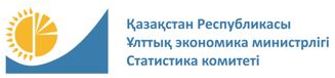 
Мемлекеттік статистика органдары құпиялылығына кепілдік береді
Конфиденциальность гарантируется органами государственной статистики
Жалпымемлекеттік статистикалық байқаудың статистикалық нысаны
Статистическая форма общегосударственного статистического наблюдения 
Мемлекеттік статистика органдары құпиялылығына кепілдік береді
Конфиденциальность гарантируется органами государственной статистики
Жалпымемлекеттік статистикалық байқаудың статистикалық нысаны
Статистическая форма общегосударственного статистического наблюдения 
Мемлекеттік статистика органдары құпиялылығына кепілдік береді
Конфиденциальность гарантируется органами государственной статистики
Жалпымемлекеттік статистикалық байқаудың статистикалық нысаны
Статистическая форма общегосударственного статистического наблюдения 
Мемлекеттік статистика органдары құпиялылығына кепілдік береді
Конфиденциальность гарантируется органами государственной статистики
Жалпымемлекеттік статистикалық байқаудың статистикалық нысаны
Статистическая форма общегосударственного статистического наблюдения 
Мемлекеттік статистика органдары құпиялылығына кепілдік береді
Конфиденциальность гарантируется органами государственной статистики
Жалпымемлекеттік статистикалық байқаудың статистикалық нысаны
Статистическая форма общегосударственного статистического наблюдения 
Мемлекеттік статистика органдары құпиялылығына кепілдік береді
Конфиденциальность гарантируется органами государственной статистики
Жалпымемлекеттік статистикалық байқаудың статистикалық нысаны
Статистическая форма общегосударственного статистического наблюдения 
Қазақстан Республикасы
Ұлттық экономика министрлігінің
 Статистика комитеті төрағасының
2020 жылғы "4" ақпандағы
№ 14 бұйрығына 11-қосымша
Қазақстан Республикасы
Ұлттық экономика министрлігінің
 Статистика комитеті төрағасының
2020 жылғы "4" ақпандағы
№ 14 бұйрығына 11-қосымша
Қазақстан Республикасы
Ұлттық экономика министрлігінің
 Статистика комитеті төрағасының
2020 жылғы "4" ақпандағы
№ 14 бұйрығына 11-қосымша
Шағын кәсіпорынның қызметі туралы есеп
Отчет о деятельности малого предприятия
Шағын кәсіпорынның қызметі туралы есеп
Отчет о деятельности малого предприятия
Шағын кәсіпорынның қызметі туралы есеп
Отчет о деятельности малого предприятия
Шағын кәсіпорынның қызметі туралы есеп
Отчет о деятельности малого предприятия
Шағын кәсіпорынның қызметі туралы есеп
Отчет о деятельности малого предприятия
Шағын кәсіпорынның қызметі туралы есеп
Отчет о деятельности малого предприятия
Шағын кәсіпорынның қызметі туралы есеп
Отчет о деятельности малого предприятия
Шағын кәсіпорынның қызметі туралы есеп
Отчет о деятельности малого предприятия
Шағын кәсіпорынның қызметі туралы есеп
Отчет о деятельности малого предприятия
Шағын кәсіпорынның қызметі туралы есеп
Отчет о деятельности малого предприятия
Индексі
Индекс
Индексі
Индекс
2-МП
жылдық
годовая
есепті кезең
 отчетный период
есепті кезең
 отчетный период
есепті кезең
 отчетный период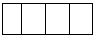 
жыл
год
Қызметкерлерінің тізімдік саны 100 адамнан аспайтын, кәсіпкерлік қызметті жүзеге асыратын заңды тұлғалар және (немесе) шетелдік заңды тұлғалардың филиалдары ұсынады. Статистикалық нысанды білім беру, денсаулық сақтау ұйымдары, банктер, сақтандыру ұйымдары, бірыңғай жинақтаушы зейнетақы қоры, қоғамдық бірлестіктер, қоғамдық қорлар ұсынбайды
Представляют юридические лица и (или) филиалы иностранных юридических лиц, осуществляющие предпринимательскую деятельность, со списочной численностью работников не более 100 человек. Не представляют статистическую форму организации образования, здравоохранения, банки, страховые организации, единый накопительный пенсионный фонд, общественные объединения, общественные фонды
Қызметкерлерінің тізімдік саны 100 адамнан аспайтын, кәсіпкерлік қызметті жүзеге асыратын заңды тұлғалар және (немесе) шетелдік заңды тұлғалардың филиалдары ұсынады. Статистикалық нысанды білім беру, денсаулық сақтау ұйымдары, банктер, сақтандыру ұйымдары, бірыңғай жинақтаушы зейнетақы қоры, қоғамдық бірлестіктер, қоғамдық қорлар ұсынбайды
Представляют юридические лица и (или) филиалы иностранных юридических лиц, осуществляющие предпринимательскую деятельность, со списочной численностью работников не более 100 человек. Не представляют статистическую форму организации образования, здравоохранения, банки, страховые организации, единый накопительный пенсионный фонд, общественные объединения, общественные фонды
Қызметкерлерінің тізімдік саны 100 адамнан аспайтын, кәсіпкерлік қызметті жүзеге асыратын заңды тұлғалар және (немесе) шетелдік заңды тұлғалардың филиалдары ұсынады. Статистикалық нысанды білім беру, денсаулық сақтау ұйымдары, банктер, сақтандыру ұйымдары, бірыңғай жинақтаушы зейнетақы қоры, қоғамдық бірлестіктер, қоғамдық қорлар ұсынбайды
Представляют юридические лица и (или) филиалы иностранных юридических лиц, осуществляющие предпринимательскую деятельность, со списочной численностью работников не более 100 человек. Не представляют статистическую форму организации образования, здравоохранения, банки, страховые организации, единый накопительный пенсионный фонд, общественные объединения, общественные фонды
Қызметкерлерінің тізімдік саны 100 адамнан аспайтын, кәсіпкерлік қызметті жүзеге асыратын заңды тұлғалар және (немесе) шетелдік заңды тұлғалардың филиалдары ұсынады. Статистикалық нысанды білім беру, денсаулық сақтау ұйымдары, банктер, сақтандыру ұйымдары, бірыңғай жинақтаушы зейнетақы қоры, қоғамдық бірлестіктер, қоғамдық қорлар ұсынбайды
Представляют юридические лица и (или) филиалы иностранных юридических лиц, осуществляющие предпринимательскую деятельность, со списочной численностью работников не более 100 человек. Не представляют статистическую форму организации образования, здравоохранения, банки, страховые организации, единый накопительный пенсионный фонд, общественные объединения, общественные фонды
Қызметкерлерінің тізімдік саны 100 адамнан аспайтын, кәсіпкерлік қызметті жүзеге асыратын заңды тұлғалар және (немесе) шетелдік заңды тұлғалардың филиалдары ұсынады. Статистикалық нысанды білім беру, денсаулық сақтау ұйымдары, банктер, сақтандыру ұйымдары, бірыңғай жинақтаушы зейнетақы қоры, қоғамдық бірлестіктер, қоғамдық қорлар ұсынбайды
Представляют юридические лица и (или) филиалы иностранных юридических лиц, осуществляющие предпринимательскую деятельность, со списочной численностью работников не более 100 человек. Не представляют статистическую форму организации образования, здравоохранения, банки, страховые организации, единый накопительный пенсионный фонд, общественные объединения, общественные фонды
Қызметкерлерінің тізімдік саны 100 адамнан аспайтын, кәсіпкерлік қызметті жүзеге асыратын заңды тұлғалар және (немесе) шетелдік заңды тұлғалардың филиалдары ұсынады. Статистикалық нысанды білім беру, денсаулық сақтау ұйымдары, банктер, сақтандыру ұйымдары, бірыңғай жинақтаушы зейнетақы қоры, қоғамдық бірлестіктер, қоғамдық қорлар ұсынбайды
Представляют юридические лица и (или) филиалы иностранных юридических лиц, осуществляющие предпринимательскую деятельность, со списочной численностью работников не более 100 человек. Не представляют статистическую форму организации образования, здравоохранения, банки, страховые организации, единый накопительный пенсионный фонд, общественные объединения, общественные фонды
Қызметкерлерінің тізімдік саны 100 адамнан аспайтын, кәсіпкерлік қызметті жүзеге асыратын заңды тұлғалар және (немесе) шетелдік заңды тұлғалардың филиалдары ұсынады. Статистикалық нысанды білім беру, денсаулық сақтау ұйымдары, банктер, сақтандыру ұйымдары, бірыңғай жинақтаушы зейнетақы қоры, қоғамдық бірлестіктер, қоғамдық қорлар ұсынбайды
Представляют юридические лица и (или) филиалы иностранных юридических лиц, осуществляющие предпринимательскую деятельность, со списочной численностью работников не более 100 человек. Не представляют статистическую форму организации образования, здравоохранения, банки, страховые организации, единый накопительный пенсионный фонд, общественные объединения, общественные фонды
Қызметкерлерінің тізімдік саны 100 адамнан аспайтын, кәсіпкерлік қызметті жүзеге асыратын заңды тұлғалар және (немесе) шетелдік заңды тұлғалардың филиалдары ұсынады. Статистикалық нысанды білім беру, денсаулық сақтау ұйымдары, банктер, сақтандыру ұйымдары, бірыңғай жинақтаушы зейнетақы қоры, қоғамдық бірлестіктер, қоғамдық қорлар ұсынбайды
Представляют юридические лица и (или) филиалы иностранных юридических лиц, осуществляющие предпринимательскую деятельность, со списочной численностью работников не более 100 человек. Не представляют статистическую форму организации образования, здравоохранения, банки, страховые организации, единый накопительный пенсионный фонд, общественные объединения, общественные фонды
Қызметкерлерінің тізімдік саны 100 адамнан аспайтын, кәсіпкерлік қызметті жүзеге асыратын заңды тұлғалар және (немесе) шетелдік заңды тұлғалардың филиалдары ұсынады. Статистикалық нысанды білім беру, денсаулық сақтау ұйымдары, банктер, сақтандыру ұйымдары, бірыңғай жинақтаушы зейнетақы қоры, қоғамдық бірлестіктер, қоғамдық қорлар ұсынбайды
Представляют юридические лица и (или) филиалы иностранных юридических лиц, осуществляющие предпринимательскую деятельность, со списочной численностью работников не более 100 человек. Не представляют статистическую форму организации образования, здравоохранения, банки, страховые организации, единый накопительный пенсионный фонд, общественные объединения, общественные фонды
Қызметкерлерінің тізімдік саны 100 адамнан аспайтын, кәсіпкерлік қызметті жүзеге асыратын заңды тұлғалар және (немесе) шетелдік заңды тұлғалардың филиалдары ұсынады. Статистикалық нысанды білім беру, денсаулық сақтау ұйымдары, банктер, сақтандыру ұйымдары, бірыңғай жинақтаушы зейнетақы қоры, қоғамдық бірлестіктер, қоғамдық қорлар ұсынбайды
Представляют юридические лица и (или) филиалы иностранных юридических лиц, осуществляющие предпринимательскую деятельность, со списочной численностью работников не более 100 человек. Не представляют статистическую форму организации образования, здравоохранения, банки, страховые организации, единый накопительный пенсионный фонд, общественные объединения, общественные фонды
Ұсыну мерзімі – есепті кезеңнен кейінгі 31 наурызға (қоса алғанда) дейін
Срок представления – до 31 марта (включительно) после отчетного периода
Ұсыну мерзімі – есепті кезеңнен кейінгі 31 наурызға (қоса алғанда) дейін
Срок представления – до 31 марта (включительно) после отчетного периода
Ұсыну мерзімі – есепті кезеңнен кейінгі 31 наурызға (қоса алғанда) дейін
Срок представления – до 31 марта (включительно) после отчетного периода
Ұсыну мерзімі – есепті кезеңнен кейінгі 31 наурызға (қоса алғанда) дейін
Срок представления – до 31 марта (включительно) после отчетного периода
Ұсыну мерзімі – есепті кезеңнен кейінгі 31 наурызға (қоса алғанда) дейін
Срок представления – до 31 марта (включительно) после отчетного периода
Ұсыну мерзімі – есепті кезеңнен кейінгі 31 наурызға (қоса алғанда) дейін
Срок представления – до 31 марта (включительно) после отчетного периода
Ұсыну мерзімі – есепті кезеңнен кейінгі 31 наурызға (қоса алғанда) дейін
Срок представления – до 31 марта (включительно) после отчетного периода
Ұсыну мерзімі – есепті кезеңнен кейінгі 31 наурызға (қоса алғанда) дейін
Срок представления – до 31 марта (включительно) после отчетного периода
Ұсыну мерзімі – есепті кезеңнен кейінгі 31 наурызға (қоса алғанда) дейін
Срок представления – до 31 марта (включительно) после отчетного периода
Ұсыну мерзімі – есепті кезеңнен кейінгі 31 наурызға (қоса алғанда) дейін
Срок представления – до 31 марта (включительно) после отчетного периода
БСН коды
код БИН
БСН коды
код БИН
БСН коды
код БИН
БСН коды
код БИН
БСН коды
код БИН
БСН коды
код БИН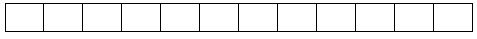 
Жол коды
Код строки
Көрсеткіштер атауы
Наименование показателей
Есепті жылға
За отчетный год
А
Б
1
1
Есепті кезеңге орташа алғандағы қызметкерлердің тізімдік саны
Списочная численность работников в среднем за отчетный период
1.1
одан есепті кезеңге орташа алғандағы әйелдердің тізімдік саны
из нее списочная численность женщин в среднем за отчетный период
2
Қызметті қоса атқару бойынша (басқа ұйымдардан) қабылданған қызметкерлер саны
Численность работников, принятых по совместительству (из других организаций)
3
Жұмысты құқықтық-азаматтық сипаттағы шарттар бойынша орындайтын қызметкерлердің саны
Численность работников, выполняющих работы по договорам гражданско-правового характера
4
Қызметкерлер саны, барлығы
Численность работников, всего
5
Қызметкерлердің нақты саны (орташа жалақыны есептеу үшін қабылданатын)
Фактическая численность работников (принимаемая для исчисления средней заработной платы)
5.1
одан әйелдердің нақты саны
из нее фактическая численность женщин 
6
Барлық қызметкерлердің нақты атқарған адам-сағатының саны, адам-сағат
Число фактически отработанных человеко-часов всеми работниками, человеко-часов
6.1
одан әйелдердің атқарғаны
из них отработано женщинами 
7
Шағын кәсіпорындарда толық емес жұмыс күні немесе толық емес жұмыс аптасымен жұмыс істейтіндердің саны, адам
Численность работающих неполный рабочий день или неполную рабочую неделю на малых предприятиях, человек
8
Шағын кәсіпорындарда өндірістің бос тұрып қалуына байланысты уақытша жұмыс істемейтін қызметкерлердің саны, адам
Численность работников, временно неработающих в связи с простоем производства на малых предприятиях, человек
9
Шағын кәсіпорындарда қашықтан жұмыс істейтін қызметкерлердің саны, адам
Численность работающих на дистанционной работе на малых предприятиях, человек
Жол коды
Код строки
Көрсеткіштер атауы
Наименование показателей
Есепті жылға
За отчетный год
1-бағаннан әйелдер
Из графы 1 женщин
А
Б
1
2
1
Жыл басына қызметкерлердің тізімдік саны
Списочная численность работников на начало года
2
Қабылданған қызметкерлер
Принято работников
оның ішінде:
из них:
х
х
2.1
жаңадан құрылған жұмыс орындарына
на вновь созданные рабочие места
2.2
жыл басына мүгедектігі бар қызметкерлер
работников, имеющих инвалидность на начало года
3
Жұмыстан шыққан қызметкерлер
Выбыло работников
олардан
из них
х
х
3.1
персонал санын қысқартуға байланысты
в связи с сокращением численности персонала 
3.2
кəсіпорынның таратылуына байланысты
в связи с ликвидацией предприятия
3.3
біліктілігінің жетіспеуі салдарынан қызметкердің атқаратын лауазымына немесе орындайтын жұмысына сәйкес келмеуіне байланысты
в связи с несоответствием занимаемой должности или выполняемой работе вследствие недостаточной квалификации
3.4
еңбек тәртібін бұзуына байланысты
в связи с нарушением трудовой дисциплины
3.5
тараптардың еркінен тыс мән-жайларға байланысты
в связи с обстоятельствами не зависящими от воли сторон
3.6
өз еркі бойынша (қызметкердің бастамасы бойынша)
по собственному желанию (по инициативе работника)
3.7
басқа да себептер бойынша
по другим причинам
4
Жыл соңына қызметкерлердің тізімдік саны
Списочная численность работников на конец года
соның ішінде мынадай жастағы адамдар:
в том числе лица в возрасте:
х
х
4.1
14 – 15 жас
лет
х
4.2
16 – 28 жас
лет
х
4.3
29 – 49 жас
лет
х
4.4
50 жас және үлкен
лет и старше
х
5
4-жолдан:
жыл соңына жұмыс істейтін зейнеткерлер
из строки 4:
работающие пенсионеры на конец года
х
6
4-жолдан:
жыл соңына мүгедектігі бар қызметкерлер
из строки 4:
работники, имеющие инвалидность на конец года
7
4-жолдан:
жыл соңына "жасыл жұмыс орындарында" жұмыс істейтіндердің саны
из строки 4:
численность работающих на "зеленых рабочих местах" на конец года
х
8
Жыл соңына кәсіпорындағы бос орындардың саны
Число вакантных мест на предприятии на конец года 
Жол коды
Код строки
Көрсеткіштер атауы
Наименование показателей
Өндірілген өнім, орындалған жұмыстар мен көрсетілген қызметтердің көлемі
Объем произведенной продукции, выполненных работ и оказанных услуг 
Өнімдерді өткізу мен қызметтерді көрсетуден түскен кіріс
Доход от реализации продукции и оказания услуг
А
Б
1
2
1
Барлығы
 Всего
1.1
қызметтің негізгі түрі
основной вид деятельности
1.2
қызметтің қосалқы түрі
вторичный вид деятельности
Жол коды
Код строки
ЭҚЖЖ1 коды( 5 таңбалы) бойынша қызмет түрінің атауы
Наименование вида деятельности по коду ОКЭД1 (5-ти значный)
ЭҚЖЖ1 коды (5 таңбалы)
 Код ОКЭД1
(5-ти значный)
Өндірілген өнім, орындалған жұмыстар мен көрсетілген қызметтердің көлемі
Объем произведенной продукции, выполненных работ и оказанных услуг 
Өнімдерді өткізу мен қызметтерді көрсетуден түскен кіріс
Доход от реализации продукции и оказания услуг
А
Б
В
1
2
1
2
3
4
5
Жол коды
Код строки
Көрсеткіштер атауы
Наименование показателей
Барлығы
Всего
Соның ішінде
В том числе
Соның ішінде
В том числе
Жол коды
Код строки
Көрсеткіштер атауы
Наименование показателей
Барлығы
Всего
өндірістік шығыстар
производственные расходы
өндірістік емес шығыстар
непроизводственные расходы
А
Б
1
2
3
1
Материалдық шығындар, барлығы
Материальные затраты, всего 
соның ішінде
в том числе
х
х
х
1.1
шикізат пен материалдар
сырье и материалы
1.2
cатып алынған жартылай фабрикаттар мен жиынтықтаушы бұйымдар
покупные полуфабрикаты и комплектующие изделия
Жол коды
Код строки
Көрсеткіштер атауы
Наименование показателей
Барлығы
Всего
Барлығы
Всего
Соның ішінде
В том числе
Соның ішінде
В том числе
Соның ішінде
В том числе
Жол коды
Код строки
Көрсеткіштер атауы
Наименование показателей
Барлығы
Всего
Барлығы
Всего
өндірістік шығыстар
производственные расходы
өндірістік емес шығыстар
непроизводственные расходы
өндірістік емес шығыстар
непроизводственные расходы
А
Б
1
1
2
3
3
1.3
отын
топливо
1.4
энергия
энергия
1.5
басқа материалдар
другие материалы
2
Амортизация, барлығы
Амортизация, всего
3
Қызметкерлердің жалақы қоры, барлығы
Фонд заработной платы работников, всего
одан
из него
х
х
х
х
х
3.1
әйелдерге есептелгені
начислено женщинам
3.2
жұмыс берушілердің бірыңғай жинақтаушы зейнетақы қорына міндетті зейнетақы жарналарын аударымдары
отчисления обязательных пенсионных взносов работодателей в единый накопительный пенсионный фонд 
4
Кәсіпорын қаражаты есебінен қызметкерлерге ақшалай жәрдемақы
Денежные пособия работникам за счет средств предприятия 
5
Өзге де шығындар
Прочие затраты
соның ішінде
в том числе
х
х
х
5.1
шығысқа жатқызылатын салықтар мен басқа да міндетті төлемдер (корпоративтік табыс салығынсыз, акциздерсіз және ҚҚС2-сыз) – барлығы
налоги и другие обязательные платежи, относимые на расходы (без корпоративного подоходного налога, акцизов и НДС2) – всего 
олардан
 из них
х
х
х
5.1.1
әлеуметтік салық бойынша аударымдар
отчисления по социальному налогу
5.1.2
әлеуметтік сақтандыру бойынша аударымдар
отчисления по социальному страхованию
5.1.3
міндетті әлеуметтік медициналық сақтандыруға аударымдар
отчисления на обязательное социальное медицинское страхование
5.2
қызметтік іссапар кезіндегі тәулікақы
суточные во время служебных командировок 
5.3
банк қарызы бойынша сыйақылар
вознаграждения по банковскому займу 
5.4
басқа да шығындар
другие затраты
6
Шығыстар, барлығы
Расходы, всего 
3.1 Бюджеттен субсидиялар
Субсидии из бюджета
3.1 Бюджеттен субсидиялар
Субсидии из бюджета
3.1 Бюджеттен субсидиялар
Субсидии из бюджета
мың теңге
тысяч тенге
мың теңге
тысяч тенге
мың теңге
тысяч тенге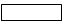 
3.2 Келесі жылы ҒЗТКЖ3 -ны жоспарлайсыз ба?
Планируете ли Вы НИОКР3 в следующем году?
 Иә
Да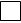 
Жоқ
Нет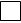 
Жол коды
Код строки
Көрсеткіштер атауы
Наименование показателей
Есепті жылға
За отчетный год
А
Б
1
1
Өнімдерді өткізу мен қызметтерді көрсетуден түскен кіріс
Доход от реализации продукции и оказания услуг
1.1
одан қайта сату үшін сатып алынған тауарларды өткізуден түскен кіріс
из него доход от реализации товаров, приобретенных для перепродажи
2
Өткізілген өнім мен көрсетілген қызметтердің өзіндік құны
Себестоимость реализованной продукции и оказанных услуг 
3
Жалпы пайда
Валовая прибыль 
4
Қаржыландырудан түскен кірістер
Доходы от финансирования 
5
Өзге де кірістер
Прочие доходы 
олардан
из них
х
5.1
активтердің шығуынан түскен кіріс
доходы от выбытия активов
5.2
бағамдық айырмадан түскен кірістер
доходы от курсовой разницы
6
Өнімдерді өткізу мен қызметтерді көрсету бойынша шығыстар
Расходы по реализации продукции и оказанию услуг
7
Әкімшілік шығыстар
Административные расходы
8
Қаржыландыруға жұмсалған шығыстар
Расходы на финансирование
9
Өзге де шығыстар
Прочие расходы 
Ескертпе:Примечание:3 ҒЗТКЖ – ғылыми-зерттеу және тәжірбиелік-конструкторлық жұмыстар3НИОКР – научно-исследовательские и опытно-конструкторские работы
Ескертпе:Примечание:3 ҒЗТКЖ – ғылыми-зерттеу және тәжірбиелік-конструкторлық жұмыстар3НИОКР – научно-исследовательские и опытно-конструкторские работы
Ескертпе:Примечание:3 ҒЗТКЖ – ғылыми-зерттеу және тәжірбиелік-конструкторлық жұмыстар3НИОКР – научно-исследовательские и опытно-конструкторские работы
Жол коды
Код строки
Көрсеткіштер атауы
Наименование показателей
Есепті жылға
За отчетный год
А
Б
1
10
Салық салынғанға дейінгі пайда (залал)
Прибыль (убыток) до налогообложения 
11
Корпоративтік табыс салығы бойынша шығыстар
Расходы по корпоративному подоходному налогу
12
Жиынтық пайда (залал)
Итоговая прибыль (убыток) 
Жол коды
Код строки
Көрсеткіштер атауы
Наименование показателей
Есепті жылға
За отчетный год
А
Б
1
1
Есепті кезеңге нақты аударылған салықтар, бюджетке төленетін басқа да міндетті төлемдер және бірыңғай жинақтаушы зейнетақы қорына аударымдар
Фактически перечисленные налоги, другие обязательные платежи в бюджет и отчисления в единый накопительный пенсионные фонд за отчетный период
олардан
из них
х
1.1
ҚҚС
НДС
1.2
Акциздер
Акцизы
Жол коды
Код строки
Көрсеткіштер атауы
Наименование показателей
Жыл соңына
На конец года
Жыл басына
На начало года
А
Б
1
2
1
Ақшалай қаражат
Денежные средства 
соның ішінде
в том числе
х
х
1.1
кассадағы ақшалай қаражат
денежные средства в кассе
1.2
ағымдағы банк шоттарындағы ақшалай қаражаттар
денежные средства на текущих банковских счетах
1.3
өзге де ақшалай қаражаттар
прочие денежные средства
2
Қысқа мерзімді қаржылық инвестициялар
Краткосрочные финансовые инвестиции
3
Қысқа мерзімді дебиторлық берешек
Краткосрочная дебиторская задолженность
4
Қорлар
Запасы 
соның ішінде
в том числе
х
х
4.1
тауарлар
товары 
4.2
қайта сатуға арналған мүлік (жер, ғимарат, автомобильдер және басқалар)
имущество, предназначенное для перепродажи (земля, здания, автомобили и другое)
4.3
дайын өнімдер
готовая продукция 
4.4
шикізат пен материалдар
сырье и материалы 
4.5
аяқталмаған өндіріс
незавершенное производство 
4.5.1
одан өсірілетін биологиялық ресурстардың аяқталмаған өндірісі
из него незавершенное производство культивируемых биологических ресурсов
4.6
өзге де қорлар
прочие запасы 
5
Өзге де қысқа мерзімді активтер
Прочие краткосрочные активы
6
Қысқа мерзімді активтер жиынтығы
Итого краткосрочных активов
7
Ұзақ мерзімді қаржылық инвестициялар
Долгосрочные финансовые инвестиции 
8
Ұзақ мерзімді дебиторлық берешек
Долгосрочная дебиторская задолженность
9
Негізгі құралдар
Основные средства
10
Биологиялық активтер
Биологические активы
11
Материалдық емес активтер
Нематериальные активы
12
Ұзақ мерзімді өзге активтер
Прочие долгосрочные активы
12.1
олардан аяқталмаған құрылыс
из них незавершенное строительство
13
Ұзақ мерзімді активтер жиынтығы
Итого долгосрочных активов
14
Баланс (активтер)
Баланс (активы)
15
Қысқа мерзімді қаржылық міндеттемелер
Краткосрочные финансовые обязательства
15.1
олардан қысқа мерзімді банк қарыздары
из них краткосрочные банковские займы
16
Салықтар бойынша міндеттемелер
Обязательства по налогам
17
Қысқа мерзімді кредиторлық берешек
Краткосрочная кредиторская задолженность
18
Қысқа мерзімді өзге міндеттемелер
Прочие краткосрочные обязательства
19
Қысқа мерзімді міндеттемелер жиынтығы
Итого краткосрочных обязательств 
20
Ұзақ мерзімді қаржылық міндеттемелер
Долгосрочные финансовые обязательства
20.1
олардан ұзақ мерзімді банк қарыздары
из них долгосрочные банковские займы
21
Ұзақ мерзімді кредиторлық берешек
Долгосрочная кредиторская задолженность
22
Ұзақ мерзімді өзге де міндеттемелер
Прочие долгосрочные обязательства
23
Ұзақ мерзімді міндеттемелер жиынтығы
Итого долгосрочных обязательств 
24
Жарғылық (акционерлік) капитал
Уставный (акционерный) капитал
25
Сатып алынған меншікті үлестікқұралдар
Выкупленные собственные долевые инструменты
26
Эмиссиялық табыс
Эмиссионный доход
27
Резервтер
Резервы
28
Бөлінбеген табыс (орны толтырылмаған залал)
Нераспределенная прибыль (непокрытый убыток)
29
Азшылық үлесі
Доля меньшинства
30
Капитал жиыны
Итого капитал 
31
Баланс (пассивтер)
Баланс (пассивы)
Жол коды
Код строки
Көрсеткіштер атауы
Наименование показателей
Барлығы
Всего
Соның ішінде
В том числе
Соның ішінде
В том числе
Жол коды
Код строки
Көрсеткіштер атауы
Наименование показателей
Барлығы
Всего
теңгемен жасалатын операциялардан
от операций в тенге
шетел валютасымен жасалатын операциялардан
от операций в иностранной валюте
А
Б
1
2
3
Операциялық қызметтен ақшалай қаражаттың қозғалысы
Движение денежных средств от операционной деятельности
Операциялық қызметтен ақшалай қаражаттың қозғалысы
Движение денежных средств от операционной деятельности
Операциялық қызметтен ақшалай қаражаттың қозғалысы
Движение денежных средств от операционной деятельности
Операциялық қызметтен ақшалай қаражаттың қозғалысы
Движение денежных средств от операционной деятельности
1
Ақшалай қаражаттың түсуі
Поступление денежных средств
2
Ақшалай қаражаттың шығуы
Выбытие денежных средств 
2.1
қарыздар бойынша түскен сыйақыларды төлеу
выплата вознаграждений по займам
2.1.1
одан банк қарыздары бойынша
из нее по займам банков
3
Операциялық қызметтен түскен ақшалай қаражаттың таза сомасы
Чистая сумма денежных средств от операционной деятельности 
Инвестициялық қызметтен түскен ақшалай қаражаттың қозғалысы
Движение денежных средств от инвестиционной деятельности
Инвестициялық қызметтен түскен ақшалай қаражаттың қозғалысы
Движение денежных средств от инвестиционной деятельности
Инвестициялық қызметтен түскен ақшалай қаражаттың қозғалысы
Движение денежных средств от инвестиционной деятельности
Инвестициялық қызметтен түскен ақшалай қаражаттың қозғалысы
Движение денежных средств от инвестиционной деятельности
4
Ақшалай қаражаттың түсуі
Поступление денежных средств
5
Ақшалай қаражаттың шығуы
Выбытие денежных средств
6
Инвестициялық қызметтен түскен ақшалай қаражаттың таза сомасы
Чистая сумма денежных средств от инвестиционной деятельности 
Қаржы қызметінен түскен ақшалай қаражаттың қозғалысы
Движение денежных средств от финансовой деятельности
Қаржы қызметінен түскен ақшалай қаражаттың қозғалысы
Движение денежных средств от финансовой деятельности
Қаржы қызметінен түскен ақшалай қаражаттың қозғалысы
Движение денежных средств от финансовой деятельности
Қаржы қызметінен түскен ақшалай қаражаттың қозғалысы
Движение денежных средств от финансовой деятельности
7
Ақшалай қаражаттың түсуі
Поступление денежных средств
8
Ақшалай қаражаттың шығуы
Выбытие денежных средств
8.1
қарыздар бойынша берешекті өтеу
погашение задолженности по займам 
8.1.1
банк қарыздары бойынша
по займам банков
9
Қаржы қызметінен түскен ақшалай қаражаттың таза сомасы
Чистая сумма денежных средств от финансовой деятельности
10
Жиыны: Ақшалай қаражаттың көбеюі/азаюы
Итого: Увеличение/уменьшение денежных средств
Жол коды
Код строки
Көрсеткіштер атауы
Наименование показателей
Валюталық позиция, барлығы
Валютная позиция, всего
Соның ішінде валюталар бойынша позиция
В том числе позиции по валютам
Соның ішінде валюталар бойынша позиция
В том числе позиции по валютам
Соның ішінде валюталар бойынша позиция
В том числе позиции по валютам
Соның ішінде валюталар бойынша позиция
В том числе позиции по валютам
Жол коды
Код строки
Көрсеткіштер атауы
Наименование показателей
Валюталық позиция, барлығы
Валютная позиция, всего
АҚШ4 доллары
доллар США4
еуро
евро
ресей рублі
российский рубль
басқа да валюта
другие валюты
А
Б
1
2
3
4
5
1
Шетел валютасындағы активтер
Активы в иностранной валюте 
соның ішінде
в том числе
х
х
х
х
х
1.1
ақшалай қаражаттар және олардың баламалары
денежные средства и их эквиваленты 
1.2
қаржы инвестициялары
финансовые инвестиции
1.3
дебиторлық берешек
дебиторская задолженность
2
Шетел валютасындағы міндеттемелер
Обязательства в иностранной валюте 
соның ішінде
в том числе
х
х
х
х
х
2.1
қаржылық міндеттемелер
финансовые обязательства
2.1.1
банк қарыздары
банковские займы
3
Кредиторлық берешек
Кредиторская задолженность
4
Шетел валютасындағы таза позиция
Чистая позиция в иностранной валюте
Жол коды
Код строки
Көрсеткіштер атауы
Наименование показателей
Жыл басына бастапқы құны бойынша негізгі қорлардың қолда бары
Наличие основных фондов по первоначаль-ной стоимос- ти на начало года
Есепті жылы түскені
Поступило в отчетном году
Есепті жылы түскені
Поступило в отчетном году
Есепті жылы түскені
Поступило в отчетном году
Есепті жылы істен шыққаны
Выбыло в отчетном году
Есепті жылы істен шыққаны
Выбыло в отчетном году
Есепті жылы істен шыққаны
Выбыло в отчетном году
Есепті жылы істен шыққаны
Выбыло в отчетном году
Есепті жылы істен шыққаны
Выбыло в отчетном году
Жыл соңына бастапқы құны бойынша негізгі қорлардың қолда бары
Наличие основных фондов по первоначаль-ной стоимости на конец года
Жыл соңына баланстыққұны бойынша негізгі қорлардың қолда бары 
Наличие основных фондов по балансовой стоимости на конец года
Жол коды
Код строки
Көрсеткіштер атауы
Наименование показателей
Жыл басына бастапқы құны бойынша негізгі қорлардың қолда бары
Наличие основных фондов по первоначаль-ной стоимос- ти на начало года
Жаңа негізгі қорлар- дың іске қосылға- ны
введено в действие новых основных фондов
қайта бағалау есебінен
за счет переоцен-ки
өзге де себептер бойынша
по прочим причинам
негізгі қорлар- дың есептен шыға-рылғаны
списано основных фондов
олардан төтенше жағдай-лар нәтижесін-де
из них в результате чрезвычай-ных ситуаций
қайта бағалау есебінен
за счет переоценки
өзге де себептер бойынша
по прочим причинам
олардан тәркілеу бойынша
из них по конфис-кации
Жыл соңына бастапқы құны бойынша негізгі қорлардың қолда бары
Наличие основных фондов по первоначаль-ной стоимости на конец года
Жыл соңына баланстыққұны бойынша негізгі қорлардың қолда бары 
Наличие основных фондов по балансовой стоимости на конец года
А
Б
1
2
3
4
5
6
7
8
9
10
11
1
Негізгі құралдар
Основные средства
2
Ғимараттар
Здания
соның ішінде
в том числе
х
х
х
х
х
х
х
х
х
х
х
2.1
тұрғын ғимараттар
жилые здания
2.2
тұрғын емес ғимараттар
нежилые здания
3
Имараттар
Сооружения
3.1
беріліс құрылғылары
передаточные устройства
3.2
азаматтық құрылыстың басқа даобъектілері
другие объекты
Жол коды
Код строки
Көрсеткіштер атауы
Наименование показателей
Жыл басына бастапқы құны бойынша негізгі қорлардыңқолда бары
Наличие основных фондов по первоначальной стоимос- ти на начало года
Есепті жылы түскені
Поступило в отчетном году
Есепті жылы түскені
Поступило в отчетном году
Есепті жылы түскені
Поступило в отчетном году
Есепті жылы істен шыққаны
Выбыло в отчетном году
Есепті жылы істен шыққаны
Выбыло в отчетном году
Есепті жылы істен шыққаны
Выбыло в отчетном году
Есепті жылы істен шыққаны
Выбыло в отчетном году
Есепті жылы істен шыққаны
Выбыло в отчетном году
Жыл соңына бастапқы құны бойынша негізгі қорлардың қолда бары
Наличие основных фондов по первоначаль-ной стоимости на конец года
Жыл соңына баланстыққұны бойынша негізгі қорлардың қолда бары
Наличие основных фондов по балансовой стоимости на конец года
Жол коды
Код строки
Көрсеткіштер атауы
Наименование показателей
Жыл басына бастапқы құны бойынша негізгі қорлардыңқолда бары
Наличие основных фондов по первоначальной стоимос- ти на начало года
Жаңа негізгі қорлар- дың іске қосылға ны
введено в действие новых основных фондов
қайта бағалау есебінен
за счет переоценки
өзге де себептер бойынша
по прочим причинам
негізгі қорлар- дың есептен шыға-рылғаны
списано основных фондов
олардан төтенше жағдай-лар нәтижесінде
из них в результате чрезвычайных ситуаций
қайта бағалау есебінен
за счет переоценки
өзге де себептер бойынша
по прочим причинам
олардан тәркілеу бойынша
из них по конфискации
Жыл соңына бастапқы құны бойынша негізгі қорлардың қолда бары
Наличие основных фондов по первоначаль-ной стоимости на конец года
Жыл соңына баланстыққұны бойынша негізгі қорлардың қолда бары
Наличие основных фондов по балансовой стоимости на конец года
А
Б
1
2
3
4
5
6
7
8
9
10
11
гражданского строительства
4
Машиналар мен жабдық
Машины и оборудование
4.1
көлік құралдары мен жабдықтар
транспортные средства и оборудование
4.2
өзге де машиналар мен жабдық
прочие машины и оборудование
4.3
Ақпараттық, компьютерлік және телекоммуникациялық (АКТ) жабдықтар
Информационное, компьютерное и телекоммуникационное (ИКТ) оборудование
Жол коды
Код строки
Көрсеткіштер атауы
Наименование показателей
Жыл басына бастапқы құны бойынша негізгі қорлардың қолда бары
Наличие основных фондов по первоначальной стоимости на начало года
Есепті жылы түскені
Поступило в отчетном году
Есепті жылы түскені
Поступило в отчетном году
Есепті жылы түскені
Поступило в отчетном году
Есепті жылы істен шыққаны
Выбыло в отчетном году
Есепті жылы істен шыққаны
Выбыло в отчетном году
Есепті жылы істен шыққаны
Выбыло в отчетном году
Есепті жылы істен шыққаны
Выбыло в отчетном году
Есепті жылы істен шыққаны
Выбыло в отчетном году
Жыл соңына бастапқы құны бойынша негізгі қорлардың қолда бары
Наличие основных фондов по первоначаль-ной стоимости на конец года
Жыл соңына баланстыққұны бойынша негізгі қорлардың қолда бары
Наличие основных фондов по балансовой стоимости на конец года
Жол коды
Код строки
Көрсеткіштер атауы
Наименование показателей
Жыл басына бастапқы құны бойынша негізгі қорлардың қолда бары
Наличие основных фондов по первоначальной стоимости на начало года
Жаңа негізгі қорлар дың іске қосылға ны
введено в действие новых основных фондов
қайта бағалау есебінен
за счет переоцен-ки
өзге де себептер бойынша
по прочим причинам
негізгі қорлар- дың есептен шығрылғаны
списано основных фондов
олардан төтенше жағдай-лар нәтижесін-де
из них в результате чрезвычай-ных ситуаций
қайта бағалау есебінен
за счет переоценки
өзге де себептер бойынша
по прочим причинам
олардан тәркілеу бойынша
из них по конфис-кации
Жыл соңына бастапқы құны бойынша негізгі қорлардың қолда бары
Наличие основных фондов по первоначаль-ной стоимости на конец года
Жыл соңына баланстыққұны бойынша негізгі қорлардың қолда бары
Наличие основных фондов по балансовой стоимости на конец года
А
Б
1
2
3
4
5
6
7
8
9
10
11
оның ішінде
из них
х
х
х
х
х
х
х
х
х
х
х
4.3.1
компьютерлер және шеткері жабдық
компьютеры и периферийное оборудование
5
Өзге де негізгі құрал-жабдықтар
Прочие основные средства
6
Биологиялық активтер
Биологические активы
7
Материалдық емес активтер (зияткерлік меншік өнімдері)
Нематериальные активы (продукты интеллектуальной собственности)
Жол коды
Код строки
Көрсеткіштер атауы
Наименование показателей
Жыл ішіндегі негізгі қорлар амортизациясының сомасы
Сумма амортизации основных фондов за год
Толық амортизацияланған негізгі қорлар
Полностью амортизированные основные фонды
Толық амортизацияланған негізгі қорлар
Полностью амортизированные основные фонды
Есептен шығарылған негізгі қорлар бойынша амортизация
Амортизация по списанным основным фондам
Есептен шығарылған негізгі қорлар бойынша амортизация
Амортизация по списанным основным фондам
Есептен шығарылған негізгі қорлар бойынша амортизация
Амортизация по списанным основным фондам
Есептен шығарылған негізгі қорлар бойынша амортизация
Амортизация по списанным основным фондам
Негізгі қорларды жөндеуге жұмсалған шығындар
Затраты на ремонт основных фондов
Негізгі қорларды жөндеуге жұмсалған шығындар
Затраты на ремонт основных фондов
Негізгі қорларды жөндеуге жұмсалған шығындар
Затраты на ремонт основных фондов
Жол коды
Код строки
Көрсеткіштер атауы
Наименование показателей
Жыл ішіндегі негізгі қорлар амортизациясының сомасы
Сумма амортизации основных фондов за год
Толық амортизацияланған негізгі қорлар
Полностью амортизированные основные фонды
Толық амортизацияланған негізгі қорлар
Полностью амортизированные основные фонды
Есептен шығарылған негізгі қорлар бойынша амортизация
Амортизация по списанным основным фондам
Есептен шығарылған негізгі қорлар бойынша амортизация
Амортизация по списанным основным фондам
Есептен шығарылған негізгі қорлар бойынша амортизация
Амортизация по списанным основным фондам
Есептен шығарылған негізгі қорлар бойынша амортизация
Амортизация по списанным основным фондам
ағымдағы жөндеуге
текущий ремонт
күрделі жөндеуге
капитальный ремонт
күрделі жөндеуге
капитальный ремонт
А
Б
1
2
2
3
3
3
3
4
5
5
1
Негізгі құралдар
Основные средства
2
Ғимараттар
 Здания 
соның ішінде
в том числе
х
х
х
х
х
х
х
х
х
х
2.1
тұрғын ғимараттар
жилые здания
2.2
тұрғын емес ғимараттар
нежилые здания
3
Имараттар
 Сооружения
3.1
беріліс құрылғылары
передаточные устройства
3.2
азаматтық құрылыстың басқа да объектілері
другие объекты гражданс- кого строительства
4
Машиналар мен жабдықтар
 Машины и оборудование
4.1
көлік құралдары мен жабдық
транспортные средства и оборудование
4.2
өзге де машиналар мен жабдық
прочие машины и 
Жол коды
Код строки
Көрсеткіштер атауы
Наименование показателей
Жыл ішіндегі негізгі қорлар амортизациясының сомасы
Сумма амортизации основных фондов за год
Толық амортизацияланған негізгі қорлар
Полностью амортизированные основные фонды
Толық амортизацияланған негізгі қорлар
Полностью амортизированные основные фонды
Есептен шығарылған негізгі қорлар бойынша амортизация
Амортизация по списанным основным фондам
Есептен шығарылған негізгі қорлар бойынша амортизация
Амортизация по списанным основным фондам
Есептен шығарылған негізгі қорлар бойынша амортизация
Амортизация по списанным основным фондам
Есептен шығарылған негізгі қорлар бойынша амортизация
Амортизация по списанным основным фондам
Негізгі қорларды жөндеуге жұмсалған шығындар
Затраты на ремонт основных фондов
Негізгі қорларды жөндеуге жұмсалған шығындар
Затраты на ремонт основных фондов
Негізгі қорларды жөндеуге жұмсалған шығындар
Затраты на ремонт основных фондов
Жол коды
Код строки
Көрсеткіштер атауы
Наименование показателей
Жыл ішіндегі негізгі қорлар амортизациясының сомасы
Сумма амортизации основных фондов за год
Толық амортизацияланған негізгі қорлар
Полностью амортизированные основные фонды
Толық амортизацияланған негізгі қорлар
Полностью амортизированные основные фонды
Есептен шығарылған негізгі қорлар бойынша амортизация
Амортизация по списанным основным фондам
Есептен шығарылған негізгі қорлар бойынша амортизация
Амортизация по списанным основным фондам
Есептен шығарылған негізгі қорлар бойынша амортизация
Амортизация по списанным основным фондам
Есептен шығарылған негізгі қорлар бойынша амортизация
Амортизация по списанным основным фондам
ағымдағы жөндеуге
текущий ремонт
күрделі жөндеуге 
капитальный ремонт
күрделі жөндеуге 
капитальный ремонт
А
Б
1
2
2
3
3
3
3
4
5
5
оборудование
4.3
Ақпараттық, компьютерлік және телекоммуникациялық (АКТ) жабдық
Информационное, компьютерное и телекоммуникационное (ИКТ) оборудование
оның ішінде
из них
х
х
х
х
х
х
х
х
х
х
4.3.1
компьютерлер және шеткері жабдық
компьютеры и периферийное оборудование
5
Өзге де негізгі құралдар
Прочие основные средства
6
Биологиялық активтер
Биологические активы
7
Материалдық емес активтер (зияткерлік меншік өнімдері)
Нематериальные активы (продукты интеллектуальной собственности)
10.1 Жер учаскесінің нақты барын көрсетіңізУкажите наличие земельных участков
10.1 Жер учаскесінің нақты барын көрсетіңізУкажите наличие земельных участков
10.1 Жер учаскесінің нақты барын көрсетіңізУкажите наличие земельных участков
10.1 Жер учаскесінің нақты барын көрсетіңізУкажите наличие земельных участков
 жыл басына
на начало года
 жыл басына
на начало года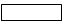 
мың теңге
тысяч тенге
жыл соңына
на конец года
жыл соңына
на конец года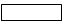 
 мың теңге
тысяч тенге
 10.2 Жер учаскесінің нақты барын көрсетіңізУкажите наличие земельных участков
 10.2 Жер учаскесінің нақты барын көрсетіңізУкажите наличие земельных участков
 10.2 Жер учаскесінің нақты барын көрсетіңізУкажите наличие земельных участков
 10.2 Жер учаскесінің нақты барын көрсетіңізУкажите наличие земельных участков
 жыл басына
на начало года
 жыл басына
на начало года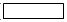 
 гектар
гектар
жыл соңына
на конец года
жыл соңына
на конец года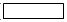 
 гектар
гектар
1 сағатқа дейiн
1-2
2-4
4-8
8-40
40 сағаттан артық
до 1 часа
1-2
2-4
4-8
8-40
более 40 часовПриложение 2 к приказу
Исполняющий обязанности
руководителяот 1 февраля 2022 года № 4Приложение 12 к приказу
Председателя Комитета
по статистике Министерства
национальной экономики
Республики Казахстан
от 4 февраля 2020 года № 14Приложение 3 к приказу
Исполняющий обязанности
руководителя
от 1 февраля 2022 года № 4Приложение 13 к приказу
Председателя Комитета
по статистике Министерства
национальной экономики
Республики Казахстан
от 4 февраля 2020 года № 14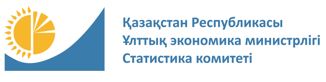 
Мемлекеттік статистика органдары құпиялылығына кепілдік береді
Конфиденциальность гарантируется органами государственной статистики
Жалпымемлекеттік статистикалық байқаудың статистикалық нысаны
Статистическая форма общегосударственного статистического наблюдения
Мемлекеттік статистика органдары құпиялылығына кепілдік береді
Конфиденциальность гарантируется органами государственной статистики
Жалпымемлекеттік статистикалық байқаудың статистикалық нысаны
Статистическая форма общегосударственного статистического наблюдения
Қазақстан РеспубликасыҰлттық экономика министрлігінің Статистика комитеті төрағасының2020 жылғы "4" ақпандағы № 14 бұйрығына 13-қосымша
Қазақстан РеспубликасыҰлттық экономика министрлігінің Статистика комитеті төрағасының2020 жылғы "4" ақпандағы № 14 бұйрығына 13-қосымша
Қазақстан РеспубликасыҰлттық экономика министрлігінің Статистика комитеті төрағасының2020 жылғы "4" ақпандағы № 14 бұйрығына 13-қосымша
Негізгі қорлар жағдайы туралы есеп 
Отчет о состоянии основных фондов
Негізгі қорлар жағдайы туралы есеп 
Отчет о состоянии основных фондов
Негізгі қорлар жағдайы туралы есеп 
Отчет о состоянии основных фондов
Негізгі қорлар жағдайы туралы есеп 
Отчет о состоянии основных фондов
Негізгі қорлар жағдайы туралы есеп 
Отчет о состоянии основных фондов
Негізгі қорлар жағдайы туралы есеп 
Отчет о состоянии основных фондов
Негізгі қорлар жағдайы туралы есеп 
Отчет о состоянии основных фондов
Индексі
Индекс
11
11
11
жылдық
годовая
есепті кезең
отчетный период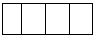 
жыл
год
Қызметкерлерінің тізімдік саны 100 адамнан көп кәсіпкерлік қызметпен айналысатын заңды тұлғалар және (немесе) олардың филиалдары мен өкілдіктері қызметкерлердің санына қарамастан ұсынады. Бұдан басқа, мемлекеттік (бюджеттік) мекемелер, денсаулық сақтау және білім беру ұйымдары, банктер, сақтандыру компаниялары, құқық саласындағы қызметті жүзеге асыратын кәсіпорындар, бірыңғай жинақтаушы зейнетақы қоры, қоғамдық қорлар, қоғамдық бірлестіктер қызметкерлерінің санына қарамастан ұсынады
Представляют юридические лица, занимающиеся предпринимательской деятельностью, со списочной численностью работников свыше 100 человек и (или) их филиалы и представительства независимо от численности работников. Кроме этого, представляют государственные (бюджетные) учреждения, организации здравоохранения и образования, банки, страховые компании, предприятия, осуществляющие деятельность в области права, единый накопительный пенсионный фонд, общественные фонды, общественные объединения – независимо от численности работников 
Қызметкерлерінің тізімдік саны 100 адамнан көп кәсіпкерлік қызметпен айналысатын заңды тұлғалар және (немесе) олардың филиалдары мен өкілдіктері қызметкерлердің санына қарамастан ұсынады. Бұдан басқа, мемлекеттік (бюджеттік) мекемелер, денсаулық сақтау және білім беру ұйымдары, банктер, сақтандыру компаниялары, құқық саласындағы қызметті жүзеге асыратын кәсіпорындар, бірыңғай жинақтаушы зейнетақы қоры, қоғамдық қорлар, қоғамдық бірлестіктер қызметкерлерінің санына қарамастан ұсынады
Представляют юридические лица, занимающиеся предпринимательской деятельностью, со списочной численностью работников свыше 100 человек и (или) их филиалы и представительства независимо от численности работников. Кроме этого, представляют государственные (бюджетные) учреждения, организации здравоохранения и образования, банки, страховые компании, предприятия, осуществляющие деятельность в области права, единый накопительный пенсионный фонд, общественные фонды, общественные объединения – независимо от численности работников 
Қызметкерлерінің тізімдік саны 100 адамнан көп кәсіпкерлік қызметпен айналысатын заңды тұлғалар және (немесе) олардың филиалдары мен өкілдіктері қызметкерлердің санына қарамастан ұсынады. Бұдан басқа, мемлекеттік (бюджеттік) мекемелер, денсаулық сақтау және білім беру ұйымдары, банктер, сақтандыру компаниялары, құқық саласындағы қызметті жүзеге асыратын кәсіпорындар, бірыңғай жинақтаушы зейнетақы қоры, қоғамдық қорлар, қоғамдық бірлестіктер қызметкерлерінің санына қарамастан ұсынады
Представляют юридические лица, занимающиеся предпринимательской деятельностью, со списочной численностью работников свыше 100 человек и (или) их филиалы и представительства независимо от численности работников. Кроме этого, представляют государственные (бюджетные) учреждения, организации здравоохранения и образования, банки, страховые компании, предприятия, осуществляющие деятельность в области права, единый накопительный пенсионный фонд, общественные фонды, общественные объединения – независимо от численности работников 
Қызметкерлерінің тізімдік саны 100 адамнан көп кәсіпкерлік қызметпен айналысатын заңды тұлғалар және (немесе) олардың филиалдары мен өкілдіктері қызметкерлердің санына қарамастан ұсынады. Бұдан басқа, мемлекеттік (бюджеттік) мекемелер, денсаулық сақтау және білім беру ұйымдары, банктер, сақтандыру компаниялары, құқық саласындағы қызметті жүзеге асыратын кәсіпорындар, бірыңғай жинақтаушы зейнетақы қоры, қоғамдық қорлар, қоғамдық бірлестіктер қызметкерлерінің санына қарамастан ұсынады
Представляют юридические лица, занимающиеся предпринимательской деятельностью, со списочной численностью работников свыше 100 человек и (или) их филиалы и представительства независимо от численности работников. Кроме этого, представляют государственные (бюджетные) учреждения, организации здравоохранения и образования, банки, страховые компании, предприятия, осуществляющие деятельность в области права, единый накопительный пенсионный фонд, общественные фонды, общественные объединения – независимо от численности работников 
Қызметкерлерінің тізімдік саны 100 адамнан көп кәсіпкерлік қызметпен айналысатын заңды тұлғалар және (немесе) олардың филиалдары мен өкілдіктері қызметкерлердің санына қарамастан ұсынады. Бұдан басқа, мемлекеттік (бюджеттік) мекемелер, денсаулық сақтау және білім беру ұйымдары, банктер, сақтандыру компаниялары, құқық саласындағы қызметті жүзеге асыратын кәсіпорындар, бірыңғай жинақтаушы зейнетақы қоры, қоғамдық қорлар, қоғамдық бірлестіктер қызметкерлерінің санына қарамастан ұсынады
Представляют юридические лица, занимающиеся предпринимательской деятельностью, со списочной численностью работников свыше 100 человек и (или) их филиалы и представительства независимо от численности работников. Кроме этого, представляют государственные (бюджетные) учреждения, организации здравоохранения и образования, банки, страховые компании, предприятия, осуществляющие деятельность в области права, единый накопительный пенсионный фонд, общественные фонды, общественные объединения – независимо от численности работников 
Қызметкерлерінің тізімдік саны 100 адамнан көп кәсіпкерлік қызметпен айналысатын заңды тұлғалар және (немесе) олардың филиалдары мен өкілдіктері қызметкерлердің санына қарамастан ұсынады. Бұдан басқа, мемлекеттік (бюджеттік) мекемелер, денсаулық сақтау және білім беру ұйымдары, банктер, сақтандыру компаниялары, құқық саласындағы қызметті жүзеге асыратын кәсіпорындар, бірыңғай жинақтаушы зейнетақы қоры, қоғамдық қорлар, қоғамдық бірлестіктер қызметкерлерінің санына қарамастан ұсынады
Представляют юридические лица, занимающиеся предпринимательской деятельностью, со списочной численностью работников свыше 100 человек и (или) их филиалы и представительства независимо от численности работников. Кроме этого, представляют государственные (бюджетные) учреждения, организации здравоохранения и образования, банки, страховые компании, предприятия, осуществляющие деятельность в области права, единый накопительный пенсионный фонд, общественные фонды, общественные объединения – независимо от численности работников 
Қызметкерлерінің тізімдік саны 100 адамнан көп кәсіпкерлік қызметпен айналысатын заңды тұлғалар және (немесе) олардың филиалдары мен өкілдіктері қызметкерлердің санына қарамастан ұсынады. Бұдан басқа, мемлекеттік (бюджеттік) мекемелер, денсаулық сақтау және білім беру ұйымдары, банктер, сақтандыру компаниялары, құқық саласындағы қызметті жүзеге асыратын кәсіпорындар, бірыңғай жинақтаушы зейнетақы қоры, қоғамдық қорлар, қоғамдық бірлестіктер қызметкерлерінің санына қарамастан ұсынады
Представляют юридические лица, занимающиеся предпринимательской деятельностью, со списочной численностью работников свыше 100 человек и (или) их филиалы и представительства независимо от численности работников. Кроме этого, представляют государственные (бюджетные) учреждения, организации здравоохранения и образования, банки, страховые компании, предприятия, осуществляющие деятельность в области права, единый накопительный пенсионный фонд, общественные фонды, общественные объединения – независимо от численности работников 
Ұсыну мерзімі – есепті кезеңнен кейінгі 15 сәуірге (қоса алғанда) дейін
Срок представления – до 15 апреля (включительно) после отчетного период
Ұсыну мерзімі – есепті кезеңнен кейінгі 15 сәуірге (қоса алғанда) дейін
Срок представления – до 15 апреля (включительно) после отчетного период
Ұсыну мерзімі – есепті кезеңнен кейінгі 15 сәуірге (қоса алғанда) дейін
Срок представления – до 15 апреля (включительно) после отчетного период
Ұсыну мерзімі – есепті кезеңнен кейінгі 15 сәуірге (қоса алғанда) дейін
Срок представления – до 15 апреля (включительно) после отчетного период
Ұсыну мерзімі – есепті кезеңнен кейінгі 15 сәуірге (қоса алғанда) дейін
Срок представления – до 15 апреля (включительно) после отчетного период
Ұсыну мерзімі – есепті кезеңнен кейінгі 15 сәуірге (қоса алғанда) дейін
Срок представления – до 15 апреля (включительно) после отчетного период
Ұсыну мерзімі – есепті кезеңнен кейінгі 15 сәуірге (қоса алғанда) дейін
Срок представления – до 15 апреля (включительно) после отчетного период
БСН коды
код БИН
БСН коды
код БИН
БСН коды
код БИН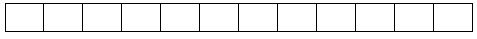 
1.1 Əкімшілік-аумақтық объектілер жіктеуішіне сəйкес аумақ коды (бұдан əрi – ƏАОЖ) (статистика органының қызметкері толтырады)
Код территории согласно Классификатору административно-территориальных объектов (далее – КАТО) (заполняется работниками органа статистики)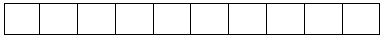 
Жол коды
Код строки
Көрсеткіштер атауы
Наименование показателей
Жыл басына бастапқы құны бойынша негізгі қорлардың қолда бары
Наличие основных фондов по первона- чальной стоимости на начало года
Есепті жылы түскені
Поступило в отчетном году
Есепті жылы түскені
Поступило в отчетном году
Есепті жылы түскені
Поступило в отчетном году
Есепті жылы істен шыққаны
Выбыло в отчетном году
Есепті жылы істен шыққаны
Выбыло в отчетном году
Есепті жылы істен шыққаны
Выбыло в отчетном году
Есепті жылы істен шыққаны
Выбыло в отчетном году
Есепті жылы істен шыққаны
Выбыло в отчетном году
Есепті жылы істен шыққаны
Выбыло в отчетном году
Есепті жылы істен шыққаны
Выбыло в отчетном году
Есепті жылы істен шыққаны
Выбыло в отчетном году
Есепті жылы істен шыққаны
Выбыло в отчетном году
Есепті жылы істен шыққаны
Выбыло в отчетном году
Есепті жылы істен шыққаны
Выбыло в отчетном году
Жыл соңына бастапқы құны бойынша негізгі қорлардың қолда бары
Наличие основных фондов по первона- чальной стоимости на конец года
Жыл соңына бастапқы құны бойынша негізгі қорлардың қолда бары
Наличие основных фондов по первона- чальной стоимости на конец года
Жыл соңына бастапқы құны бойынша негізгі қорлардың қолда бары
Наличие основных фондов по первона- чальной стоимости на конец года
Жыл соңына бастапқы құны бойынша негізгі қорлардың қолда бары
Наличие основных фондов по первона- чальной стоимости на конец года
Жыл соңына баланстық құны бойынша негізгі қорлардың қолда бары 
Наличие основных фондов по балансовой стоимости на конец года
Жыл соңына баланстық құны бойынша негізгі қорлардың қолда бары 
Наличие основных фондов по балансовой стоимости на конец года
Жол коды
Код строки
Көрсеткіштер атауы
Наименование показателей
Жыл басына бастапқы құны бойынша негізгі қорлардың қолда бары
Наличие основных фондов по первона- чальной стоимости на начало года
жаңа негізгі қорлар- дың іске қосыл-ғаны
введено в действие новых основ ных фондов
қайта бағалау есебінен
за счет перео-ценки
өзге де себептер бойынша
по прочим причи-нам
негізгі қорлар- дың есептен шыға-рылғаны
списано основных фондов
негізгі қорлар- дың есептен шыға-рылғаны
списано основных фондов
оның ішінде
из них
оның ішінде
из них
оның ішінде
из них
қайта бағалау есебінен
за счет пере-оценки
қайта бағалау есебінен
за счет пере-оценки
өзге де себептер бойын-ша
по прочим причи-нам
өзге де себептер бойын-ша
по прочим причи-нам
оның ішінде
из них
оның ішінде
из них
Жыл соңына бастапқы құны бойынша негізгі қорлардың қолда бары
Наличие основных фондов по первона- чальной стоимости на конец года
Жыл соңына бастапқы құны бойынша негізгі қорлардың қолда бары
Наличие основных фондов по первона- чальной стоимости на конец года
Жыл соңына бастапқы құны бойынша негізгі қорлардың қолда бары
Наличие основных фондов по первона- чальной стоимости на конец года
Жыл соңына бастапқы құны бойынша негізгі қорлардың қолда бары
Наличие основных фондов по первона- чальной стоимости на конец года
Жыл соңына баланстық құны бойынша негізгі қорлардың қолда бары 
Наличие основных фондов по балансовой стоимости на конец года
Жыл соңына баланстық құны бойынша негізгі қорлардың қолда бары 
Наличие основных фондов по балансовой стоимости на конец года
Жол коды
Код строки
Көрсеткіштер атауы
Наименование показателей
Жыл басына бастапқы құны бойынша негізгі қорлардың қолда бары
Наличие основных фондов по первона- чальной стоимости на начало года
жаңа негізгі қорлар- дың іске қосыл-ғаны
введено в действие новых основ ных фондов
қайта бағалау есебінен
за счет перео-ценки
өзге де себептер бойынша
по прочим причи-нам
негізгі қорлар- дың есептен шыға-рылғаны
списано основных фондов
негізгі қорлар- дың есептен шыға-рылғаны
списано основных фондов
төтенше жағдай-лар салдары-нан
в результате чрезвычай-ных ситуаций
төтенше жағдай-лар салдары-нан
в результате чрезвычай-ных ситуаций
төтенше жағдай-лар салдары-нан
в результате чрезвычай-ных ситуаций
қайта бағалау есебінен
за счет пере-оценки
қайта бағалау есебінен
за счет пере-оценки
өзге де себептер бойын-ша
по прочим причи-нам
өзге де себептер бойын-ша
по прочим причи-нам
тәркілеу бойын-ша
по конфис-кации
тәркілеу бойын-ша
по конфис-кации
Жыл соңына бастапқы құны бойынша негізгі қорлардың қолда бары
Наличие основных фондов по первона- чальной стоимости на конец года
Жыл соңына бастапқы құны бойынша негізгі қорлардың қолда бары
Наличие основных фондов по первона- чальной стоимости на конец года
Жыл соңына бастапқы құны бойынша негізгі қорлардың қолда бары
Наличие основных фондов по первона- чальной стоимости на конец года
Жыл соңына бастапқы құны бойынша негізгі қорлардың қолда бары
Наличие основных фондов по первона- чальной стоимости на конец года
Жыл соңына баланстық құны бойынша негізгі қорлардың қолда бары 
Наличие основных фондов по балансовой стоимости на конец года
Жыл соңына баланстық құны бойынша негізгі қорлардың қолда бары 
Наличие основных фондов по балансовой стоимости на конец года
А
Б
Б
Б
Б
Б
Б
1
1
2
3
3
4
4
5
5
6
6
7
8
9
10
11
1
Негізгі қорлардың барлығы
Всего основных фондов
Негізгі қорлардың барлығы
Всего основных фондов
Негізгі қорлардың барлығы
Всего основных фондов
Негізгі қорлардың барлығы
Всего основных фондов
Негізгі қорлардың барлығы
Всего основных фондов
Негізгі қорлардың барлығы
Всего основных фондов
2
Негізгі құралдар
Основные средства
Негізгі құралдар
Основные средства
Негізгі құралдар
Основные средства
Негізгі құралдар
Основные средства
Негізгі құралдар
Основные средства
Негізгі құралдар
Основные средства
3
Ғимараттар
Здания 
Ғимараттар
Здания 
Ғимараттар
Здания 
Ғимараттар
Здания 
Ғимараттар
Здания 
Ғимараттар
Здания 
4
тұрғын ғимараттар
жилые здания 
тұрғын ғимараттар
жилые здания 
тұрғын ғимараттар
жилые здания 
тұрғын ғимараттар
жилые здания 
тұрғын ғимараттар
жилые здания 
тұрғын ғимараттар
жилые здания 
5
тұрғын емес ғимараттар
нежилые здания
тұрғын емес ғимараттар
нежилые здания
тұрғын емес ғимараттар
нежилые здания
тұрғын емес ғимараттар
нежилые здания
тұрғын емес ғимараттар
нежилые здания
тұрғын емес ғимараттар
нежилые здания
оның ішінде
из них
оның ішінде
из них
оның ішінде
из них
оның ішінде
из них
оның ішінде
из них
оның ішінде
из них
X
X
X
X
X
X
X
X
X
X
X
X
X
X
X
X
6
мәдени-ойын-сауық мақсатындағы ғимараттар
здания культурно-развлекательного назначения
мәдени-ойын-сауық мақсатындағы ғимараттар
здания культурно-развлекательного назначения
мәдени-ойын-сауық мақсатындағы ғимараттар
здания культурно-развлекательного назначения
мәдени-ойын-сауық мақсатындағы ғимараттар
здания культурно-развлекательного назначения
мәдени-ойын-сауық мақсатындағы ғимараттар
здания культурно-развлекательного назначения
мәдени-ойын-сауық мақсатындағы ғимараттар
здания культурно-развлекательного назначения
7
қонақ үйлер мен мейрамханалар
гостиницы и рестораны
қонақ үйлер мен мейрамханалар
гостиницы и рестораны
қонақ үйлер мен мейрамханалар
гостиницы и рестораны
қонақ үйлер мен мейрамханалар
гостиницы и рестораны
қонақ үйлер мен мейрамханалар
гостиницы и рестораны
қонақ үйлер мен мейрамханалар
гостиницы и рестораны
8
ғибадат үйлері ретінде пайдаланылатын және діни қызметке арналған ғимараттар
здания, используемые как молитвенные дома и для религиозной деятельности
ғибадат үйлері ретінде пайдаланылатын және діни қызметке арналған ғимараттар
здания, используемые как молитвенные дома и для религиозной деятельности
ғибадат үйлері ретінде пайдаланылатын және діни қызметке арналған ғимараттар
здания, используемые как молитвенные дома и для религиозной деятельности
ғибадат үйлері ретінде пайдаланылатын және діни қызметке арналған ғимараттар
здания, используемые как молитвенные дома и для религиозной деятельности
ғибадат үйлері ретінде пайдаланылатын және діни қызметке арналған ғимараттар
здания, используемые как молитвенные дома и для религиозной деятельности
ғибадат үйлері ретінде пайдаланылатын және діни қызметке арналған ғимараттар
здания, используемые как молитвенные дома и для религиозной деятельности
9
тарихи немесе күзетілетін ескерткіштер
исторические или охраняемые памятники
тарихи немесе күзетілетін ескерткіштер
исторические или охраняемые памятники
тарихи немесе күзетілетін ескерткіштер
исторические или охраняемые памятники
тарихи немесе күзетілетін ескерткіштер
исторические или охраняемые памятники
тарихи немесе күзетілетін ескерткіштер
исторические или охраняемые памятники
тарихи немесе күзетілетін ескерткіштер
исторические или охраняемые памятники
10
Имараттар
Сооружения
Имараттар
Сооружения
Имараттар
Сооружения
Имараттар
Сооружения
Имараттар
Сооружения
Имараттар
Сооружения
11
беріліс құрылғылары
передаточные устройства
беріліс құрылғылары
передаточные устройства
беріліс құрылғылары
передаточные устройства
беріліс құрылғылары
передаточные устройства
беріліс құрылғылары
передаточные устройства
беріліс құрылғылары
передаточные устройства
оның ішінде
из них
оның ішінде
из них
оның ішінде
из них
оның ішінде
из них
оның ішінде
из них
оның ішінде
из них
X
X
X
X
X
X
X
X
X
X
X
X
X
X
X
X
12
магистралдық құбырлар, байланыс желілері және энергетикалық (кабельдік) желілер
магистральные трубопроводы, линии связи и энергетические (кабельные) линии
магистралдық құбырлар, байланыс желілері және энергетикалық (кабельдік) желілер
магистральные трубопроводы, линии связи и энергетические (кабельные) линии
магистралдық құбырлар, байланыс желілері және энергетикалық (кабельдік) желілер
магистральные трубопроводы, линии связи и энергетические (кабельные) линии
магистралдық құбырлар, байланыс желілері және энергетикалық (кабельдік) желілер
магистральные трубопроводы, линии связи и энергетические (кабельные) линии
магистралдық құбырлар, байланыс желілері және энергетикалық (кабельдік) желілер
магистральные трубопроводы, линии связи и энергетические (кабельные) линии
магистралдық құбырлар, байланыс желілері және энергетикалық (кабельдік) желілер
магистральные трубопроводы, линии связи и энергетические (кабельные) линии
13
азаматтық құрылыстың басқа да объектілері
другие объекты гражданского строительства
азаматтық құрылыстың басқа да объектілері
другие объекты гражданского строительства
азаматтық құрылыстың басқа да объектілері
другие объекты гражданского строительства
азаматтық құрылыстың басқа да объектілері
другие объекты гражданского строительства
азаматтық құрылыстың басқа да объектілері
другие объекты гражданского строительства
азаматтық құрылыстың басқа да объектілері
другие объекты гражданского строительства
14
спорт және демалыс орындарына арналған имараттар
сооружения для спорта и мест отдыха 
спорт және демалыс орындарына арналған имараттар
сооружения для спорта и мест отдыха 
спорт және демалыс орындарына арналған имараттар
сооружения для спорта и мест отдыха 
спорт және демалыс орындарына арналған имараттар
сооружения для спорта и мест отдыха 
спорт және демалыс орындарына арналған имараттар
сооружения для спорта и мест отдыха 
спорт және демалыс орындарына арналған имараттар
сооружения для спорта и мест отдыха 
15
Машиналар мен жабдықтар
Машины и оборудование
Машиналар мен жабдықтар
Машины и оборудование
Машиналар мен жабдықтар
Машины и оборудование
Машиналар мен жабдықтар
Машины и оборудование
Машиналар мен жабдықтар
Машины и оборудование
Машиналар мен жабдықтар
Машины и оборудование
16
Көлік құралдары мен жабдықтары
Транспортные средства и оборудование
Көлік құралдары мен жабдықтары
Транспортные средства и оборудование
Көлік құралдары мен жабдықтары
Транспортные средства и оборудование
Көлік құралдары мен жабдықтары
Транспортные средства и оборудование
Көлік құралдары мен жабдықтары
Транспортные средства и оборудование
Көлік құралдары мен жабдықтары
Транспортные средства и оборудование
17
автомобильдер, тіркемелер және жартылай тіркемелер
автомобили, прицепы и полуприцепы
автомобильдер, тіркемелер және жартылай тіркемелер
автомобили, прицепы и полуприцепы
автомобильдер, тіркемелер және жартылай тіркемелер
автомобили, прицепы и полуприцепы
автомобильдер, тіркемелер және жартылай тіркемелер
автомобили, прицепы и полуприцепы
автомобильдер, тіркемелер және жартылай тіркемелер
автомобили, прицепы и полуприцепы
автомобильдер, тіркемелер және жартылай тіркемелер
автомобили, прицепы и полуприцепы
18
кемелер мен қайықтар
суда и лодки
кемелер мен қайықтар
суда и лодки
кемелер мен қайықтар
суда и лодки
кемелер мен қайықтар
суда и лодки
кемелер мен қайықтар
суда и лодки
кемелер мен қайықтар
суда и лодки
19
теміржол локомотивтері, моторлы трамвай вагондары және жылжымалы құрам
локомотивы железнодорожные, вагоны моторные трамвайные и подвижной состав
теміржол локомотивтері, моторлы трамвай вагондары және жылжымалы құрам
локомотивы железнодорожные, вагоны моторные трамвайные и подвижной состав
теміржол локомотивтері, моторлы трамвай вагондары және жылжымалы құрам
локомотивы железнодорожные, вагоны моторные трамвайные и подвижной состав
теміржол локомотивтері, моторлы трамвай вагондары және жылжымалы құрам
локомотивы железнодорожные, вагоны моторные трамвайные и подвижной состав
теміржол локомотивтері, моторлы трамвай вагондары және жылжымалы құрам
локомотивы железнодорожные, вагоны моторные трамвайные и подвижной состав
теміржол локомотивтері, моторлы трамвай вагондары және жылжымалы құрам
локомотивы железнодорожные, вагоны моторные трамвайные и подвижной состав
20
әуе ұшу аппараттары және ғарыштық ұшу аппараттары
аппараты летательные воздушные и космические летательные аппараты
әуе ұшу аппараттары және ғарыштық ұшу аппараттары
аппараты летательные воздушные и космические летательные аппараты
әуе ұшу аппараттары және ғарыштық ұшу аппараттары
аппараты летательные воздушные и космические летательные аппараты
әуе ұшу аппараттары және ғарыштық ұшу аппараттары
аппараты летательные воздушные и космические летательные аппараты
әуе ұшу аппараттары және ғарыштық ұшу аппараттары
аппараты летательные воздушные и космические летательные аппараты
әуе ұшу аппараттары және ғарыштық ұшу аппараттары
аппараты летательные воздушные и космические летательные аппараты
21
Өзге де машиналар мен жабдықтар
Прочие машины и оборудование
Өзге де машиналар мен жабдықтар
Прочие машины и оборудование
Өзге де машиналар мен жабдықтар
Прочие машины и оборудование
Өзге де машиналар мен жабдықтар
Прочие машины и оборудование
Өзге де машиналар мен жабдықтар
Прочие машины и оборудование
Өзге де машиналар мен жабдықтар
Прочие машины и оборудование
оның ішінде
из них
оның ішінде
из них
оның ішінде
из них
оның ішінде
из них
оның ішінде
из них
оның ішінде
из них
X
X
X
X
X
X
X
X
X
X
X
X
X
X
X
X
22
сәулелендіру, электромедициналық және электротерапевтік жабдықтар
оборудование облучающее, электромедицинское и электротерапевтическое 
сәулелендіру, электромедициналық және электротерапевтік жабдықтар
оборудование облучающее, электромедицинское и электротерапевтическое 
сәулелендіру, электромедициналық және электротерапевтік жабдықтар
оборудование облучающее, электромедицинское и электротерапевтическое 
сәулелендіру, электромедициналық және электротерапевтік жабдықтар
оборудование облучающее, электромедицинское и электротерапевтическое 
сәулелендіру, электромедициналық және электротерапевтік жабдықтар
оборудование облучающее, электромедицинское и электротерапевтическое 
сәулелендіру, электромедициналық және электротерапевтік жабдықтар
оборудование облучающее, электромедицинское и электротерапевтическое 
23
электр қозғалтқыштар, генераторлар және трансформаторлар
электродвигатели, генераторы и трансформаторы
электр қозғалтқыштар, генераторлар және трансформаторлар
электродвигатели, генераторы и трансформаторы
электр қозғалтқыштар, генераторлар және трансформаторлар
электродвигатели, генераторы и трансформаторы
электр қозғалтқыштар, генераторлар және трансформаторлар
электродвигатели, генераторы и трансформаторы
электр қозғалтқыштар, генераторлар және трансформаторлар
электродвигатели, генераторы и трансформаторы
электр қозғалтқыштар, генераторлар және трансформаторлар
электродвигатели, генераторы и трансформаторы
24
турбиналар
турбины
турбиналар
турбины
турбиналар
турбины
турбиналар
турбины
турбиналар
турбины
турбиналар
турбины
25
гидравликалық күштік жабдықтар
оборудование гидравлическое силовое 
гидравликалық күштік жабдықтар
оборудование гидравлическое силовое 
гидравликалық күштік жабдықтар
оборудование гидравлическое силовое 
гидравликалық күштік жабдықтар
оборудование гидравлическое силовое 
гидравликалық күштік жабдықтар
оборудование гидравлическое силовое 
гидравликалық күштік жабдықтар
оборудование гидравлическое силовое 
26
көтергіш-көлік жабдықтары
оборудование подъемно-транспортное
көтергіш-көлік жабдықтары
оборудование подъемно-транспортное
көтергіш-көлік жабдықтары
оборудование подъемно-транспортное
көтергіш-көлік жабдықтары
оборудование подъемно-транспортное
көтергіш-көлік жабдықтары
оборудование подъемно-транспортное
көтергіш-көлік жабдықтары
оборудование подъемно-транспортное
27
ауыл және орман шаруашылығына арналған өзге де машиналар
машины для сельского и лесного хозяйства прочие
ауыл және орман шаруашылығына арналған өзге де машиналар
машины для сельского и лесного хозяйства прочие
ауыл және орман шаруашылығына арналған өзге де машиналар
машины для сельского и лесного хозяйства прочие
ауыл және орман шаруашылығына арналған өзге де машиналар
машины для сельского и лесного хозяйства прочие
ауыл және орман шаруашылығына арналған өзге де машиналар
машины для сельского и лесного хозяйства прочие
ауыл және орман шаруашылығына арналған өзге де машиналар
машины для сельского и лесного хозяйства прочие
28
металдарды өңдеуге арналған станоктар
станки для обработки металлов
металдарды өңдеуге арналған станоктар
станки для обработки металлов
металдарды өңдеуге арналған станоктар
станки для обработки металлов
металдарды өңдеуге арналған станоктар
станки для обработки металлов
металдарды өңдеуге арналған станоктар
станки для обработки металлов
металдарды өңдеуге арналған станоктар
станки для обработки металлов
29
металлургияға арналған машиналар
машины для металлургии
металлургияға арналған машиналар
машины для металлургии
металлургияға арналған машиналар
машины для металлургии
металлургияға арналған машиналар
машины для металлургии
металлургияға арналған машиналар
машины для металлургии
металлургияға арналған машиналар
машины для металлургии
30
кен өндіру өнеркәсібіне арналған машиналар
машины для горнодобывающей промышленности
кен өндіру өнеркәсібіне арналған машиналар
машины для горнодобывающей промышленности
кен өндіру өнеркәсібіне арналған машиналар
машины для горнодобывающей промышленности
кен өндіру өнеркәсібіне арналған машиналар
машины для горнодобывающей промышленности
кен өндіру өнеркәсібіне арналған машиналар
машины для горнодобывающей промышленности
кен өндіру өнеркәсібіне арналған машиналар
машины для горнодобывающей промышленности
31
әмбебап, өздігінен жүретіндерді қоса алғанда бульдозерлер
бульдозеры, включая универсальные, самоходные 
әмбебап, өздігінен жүретіндерді қоса алғанда бульдозерлер
бульдозеры, включая универсальные, самоходные 
әмбебап, өздігінен жүретіндерді қоса алғанда бульдозерлер
бульдозеры, включая универсальные, самоходные 
әмбебап, өздігінен жүретіндерді қоса алғанда бульдозерлер
бульдозеры, включая универсальные, самоходные 
әмбебап, өздігінен жүретіндерді қоса алғанда бульдозерлер
бульдозеры, включая универсальные, самоходные 
әмбебап, өздігінен жүретіндерді қоса алғанда бульдозерлер
бульдозеры, включая универсальные, самоходные 
32
грейдерлер (автогрейдерлер) және өздігінен жүретін тегістеуіштер
грейдеры (автогрейдеры) и планировщики самоходные 
грейдерлер (автогрейдерлер) және өздігінен жүретін тегістеуіштер
грейдеры (автогрейдеры) и планировщики самоходные 
грейдерлер (автогрейдерлер) және өздігінен жүретін тегістеуіштер
грейдеры (автогрейдеры) и планировщики самоходные 
грейдерлер (автогрейдерлер) және өздігінен жүретін тегістеуіштер
грейдеры (автогрейдеры) и планировщики самоходные 
грейдерлер (автогрейдерлер) және өздігінен жүретін тегістеуіштер
грейдеры (автогрейдеры) и планировщики самоходные 
грейдерлер (автогрейдерлер) және өздігінен жүретін тегістеуіштер
грейдеры (автогрейдеры) и планировщики самоходные 
33
өздігінен жүретін скреперлер
скреперы самоходные
өздігінен жүретін скреперлер
скреперы самоходные
өздігінен жүретін скреперлер
скреперы самоходные
өздігінен жүретін скреперлер
скреперы самоходные
өздігінен жүретін скреперлер
скреперы самоходные
өздігінен жүретін скреперлер
скреперы самоходные
34
таптағыш машиналар мен өздігінен жүретін жол аунақтары
машины трамбовочные и катки дорожные самоходные
таптағыш машиналар мен өздігінен жүретін жол аунақтары
машины трамбовочные и катки дорожные самоходные
таптағыш машиналар мен өздігінен жүретін жол аунақтары
машины трамбовочные и катки дорожные самоходные
таптағыш машиналар мен өздігінен жүретін жол аунақтары
машины трамбовочные и катки дорожные самоходные
таптағыш машиналар мен өздігінен жүретін жол аунақтары
машины трамбовочные и катки дорожные самоходные
таптағыш машиналар мен өздігінен жүретін жол аунақтары
машины трамбовочные и катки дорожные самоходные
35
бір шөмішті өздігінен жүретін фронталды тиегіштер
погрузчики одноковшовые фронтальные самоходные
бір шөмішті өздігінен жүретін фронталды тиегіштер
погрузчики одноковшовые фронтальные самоходные
бір шөмішті өздігінен жүретін фронталды тиегіштер
погрузчики одноковшовые фронтальные самоходные
бір шөмішті өздігінен жүретін фронталды тиегіштер
погрузчики одноковшовые фронтальные самоходные
бір шөмішті өздігінен жүретін фронталды тиегіштер
погрузчики одноковшовые фронтальные самоходные
бір шөмішті өздігінен жүретін фронталды тиегіштер
погрузчики одноковшовые фронтальные самоходные
36
бір шөмішті механикалық өздігінен жүретін экскаваторлар және кабинасы 360 градусқа бұрылатын шөмішті тиегіштер (толық бұрылатын машиналар) (бір шөмішті фронталды тиегіштерден басқа)
экскаваторы одноковшовые механические самоходные и погрузчики ковшовые с поворотом кабины на 360 градусов (машины полноповоротные) (кроме погрузчиков одноковшовых фронтальных)
бір шөмішті механикалық өздігінен жүретін экскаваторлар және кабинасы 360 градусқа бұрылатын шөмішті тиегіштер (толық бұрылатын машиналар) (бір шөмішті фронталды тиегіштерден басқа)
экскаваторы одноковшовые механические самоходные и погрузчики ковшовые с поворотом кабины на 360 градусов (машины полноповоротные) (кроме погрузчиков одноковшовых фронтальных)
бір шөмішті механикалық өздігінен жүретін экскаваторлар және кабинасы 360 градусқа бұрылатын шөмішті тиегіштер (толық бұрылатын машиналар) (бір шөмішті фронталды тиегіштерден басқа)
экскаваторы одноковшовые механические самоходные и погрузчики ковшовые с поворотом кабины на 360 градусов (машины полноповоротные) (кроме погрузчиков одноковшовых фронтальных)
бір шөмішті механикалық өздігінен жүретін экскаваторлар және кабинасы 360 градусқа бұрылатын шөмішті тиегіштер (толық бұрылатын машиналар) (бір шөмішті фронталды тиегіштерден басқа)
экскаваторы одноковшовые механические самоходные и погрузчики ковшовые с поворотом кабины на 360 градусов (машины полноповоротные) (кроме погрузчиков одноковшовых фронтальных)
бір шөмішті механикалық өздігінен жүретін экскаваторлар және кабинасы 360 градусқа бұрылатын шөмішті тиегіштер (толық бұрылатын машиналар) (бір шөмішті фронталды тиегіштерден басқа)
экскаваторы одноковшовые механические самоходные и погрузчики ковшовые с поворотом кабины на 360 градусов (машины полноповоротные) (кроме погрузчиков одноковшовых фронтальных)
бір шөмішті механикалық өздігінен жүретін экскаваторлар және кабинасы 360 градусқа бұрылатын шөмішті тиегіштер (толық бұрылатын машиналар) (бір шөмішті фронталды тиегіштерден басқа)
экскаваторы одноковшовые механические самоходные и погрузчики ковшовые с поворотом кабины на 360 градусов (машины полноповоротные) (кроме погрузчиков одноковшовых фронтальных)
37
шынжыр табанды тракторлар
тракторы гусеничные
шынжыр табанды тракторлар
тракторы гусеничные
шынжыр табанды тракторлар
тракторы гусеничные
шынжыр табанды тракторлар
тракторы гусеничные
шынжыр табанды тракторлар
тракторы гусеничные
шынжыр табанды тракторлар
тракторы гусеничные
38
тағам өнімдерін, сусындарды және темекі өнімдерін өңдеуге арналған жабдық, оның бөліктерінен басқа
оборудование для обработки продуктов пищевых, напитков и изделий табачных, кроме ее частей
тағам өнімдерін, сусындарды және темекі өнімдерін өңдеуге арналған жабдық, оның бөліктерінен басқа
оборудование для обработки продуктов пищевых, напитков и изделий табачных, кроме ее частей
тағам өнімдерін, сусындарды және темекі өнімдерін өңдеуге арналған жабдық, оның бөліктерінен басқа
оборудование для обработки продуктов пищевых, напитков и изделий табачных, кроме ее частей
тағам өнімдерін, сусындарды және темекі өнімдерін өңдеуге арналған жабдық, оның бөліктерінен басқа
оборудование для обработки продуктов пищевых, напитков и изделий табачных, кроме ее частей
тағам өнімдерін, сусындарды және темекі өнімдерін өңдеуге арналған жабдық, оның бөліктерінен басқа
оборудование для обработки продуктов пищевых, напитков и изделий табачных, кроме ее частей
тағам өнімдерін, сусындарды және темекі өнімдерін өңдеуге арналған жабдық, оның бөліктерінен басқа
оборудование для обработки продуктов пищевых, напитков и изделий табачных, кроме ее частей
39
Ақпараттық, компьютерлік және телекоммуникациялық (АКТ) жабдықтар
Информационное, компьютерное и телекоммуникационное (ИКТ) оборудование 
Ақпараттық, компьютерлік және телекоммуникациялық (АКТ) жабдықтар
Информационное, компьютерное и телекоммуникационное (ИКТ) оборудование 
Ақпараттық, компьютерлік және телекоммуникациялық (АКТ) жабдықтар
Информационное, компьютерное и телекоммуникационное (ИКТ) оборудование 
Ақпараттық, компьютерлік және телекоммуникациялық (АКТ) жабдықтар
Информационное, компьютерное и телекоммуникационное (ИКТ) оборудование 
Ақпараттық, компьютерлік және телекоммуникациялық (АКТ) жабдықтар
Информационное, компьютерное и телекоммуникационное (ИКТ) оборудование 
Ақпараттық, компьютерлік және телекоммуникациялық (АКТ) жабдықтар
Информационное, компьютерное и телекоммуникационное (ИКТ) оборудование 
оның ішінде
из них
оның ішінде
из них
оның ішінде
из них
оның ішінде
из них
оның ішінде
из них
оның ішінде
из них
X
X
X
X
X
X
X
X
X
X
X
X
X
X
X
X
40
компьютерлер және шеткері жабдықтар
компьютеры и периферийное оборудование
компьютерлер және шеткері жабдықтар
компьютеры и периферийное оборудование
компьютерлер және шеткері жабдықтар
компьютеры и периферийное оборудование
компьютерлер және шеткері жабдықтар
компьютеры и периферийное оборудование
компьютерлер және шеткері жабдықтар
компьютеры и периферийное оборудование
компьютерлер және шеткері жабдықтар
компьютеры и периферийное оборудование
оның ішінде
из них 
оның ішінде
из них 
оның ішінде
из них 
оның ішінде
из них 
оның ішінде
из них 
оның ішінде
из них 
X
X
X
X
X
X
X
X
X
X
X
X
X
X
X
X
41
электрондық-есептеуіш техника, оның бөлшектері мен керек - жарақтары
техника электронно-вычислительная, ее детали и принадлежности
электрондық-есептеуіш техника, оның бөлшектері мен керек - жарақтары
техника электронно-вычислительная, ее детали и принадлежности
электрондық-есептеуіш техника, оның бөлшектері мен керек - жарақтары
техника электронно-вычислительная, ее детали и принадлежности
электрондық-есептеуіш техника, оның бөлшектері мен керек - жарақтары
техника электронно-вычислительная, ее детали и принадлежности
электрондық-есептеуіш техника, оның бөлшектері мен керек - жарақтары
техника электронно-вычислительная, ее детали и принадлежности
электрондық-есептеуіш техника, оның бөлшектері мен керек - жарақтары
техника электронно-вычислительная, ее детали и принадлежности
42
коммуникациялық жабдықтар
оборудование коммуникационное 
коммуникациялық жабдықтар
оборудование коммуникационное 
коммуникациялық жабдықтар
оборудование коммуникационное 
коммуникациялық жабдықтар
оборудование коммуникационное 
коммуникациялық жабдықтар
оборудование коммуникационное 
коммуникациялық жабдықтар
оборудование коммуникационное 
43
Өзге де негізгі құралдар
Прочие основные средства
Өзге де негізгі құралдар
Прочие основные средства
Өзге де негізгі құралдар
Прочие основные средства
Өзге де негізгі құралдар
Прочие основные средства
Өзге де негізгі құралдар
Прочие основные средства
Өзге де негізгі құралдар
Прочие основные средства
44
Биологиялық активтер
Биологические активы
Биологиялық активтер
Биологические активы
Биологиялық активтер
Биологические активы
Биологиялық активтер
Биологические активы
Биологиялық активтер
Биологические активы
Биологиялық активтер
Биологические активы
45
Ересек жұмыс және өнімді мал (төлден және соятын малдан басқа)
Взрослый рабочий и продуктивный скот (кроме молодняка и скота для убоя)
Ересек жұмыс және өнімді мал (төлден және соятын малдан басқа)
Взрослый рабочий и продуктивный скот (кроме молодняка и скота для убоя)
Ересек жұмыс және өнімді мал (төлден және соятын малдан басқа)
Взрослый рабочий и продуктивный скот (кроме молодняка и скота для убоя)
Ересек жұмыс және өнімді мал (төлден және соятын малдан басқа)
Взрослый рабочий и продуктивный скот (кроме молодняка и скота для убоя)
Ересек жұмыс және өнімді мал (төлден және соятын малдан басқа)
Взрослый рабочий и продуктивный скот (кроме молодняка и скота для убоя)
Ересек жұмыс және өнімді мал (төлден және соятын малдан басқа)
Взрослый рабочий и продуктивный скот (кроме молодняка и скота для убоя)
46
Көпжылдық екпелер
Многолетние насаждения
Көпжылдық екпелер
Многолетние насаждения
Көпжылдық екпелер
Многолетние насаждения
Көпжылдық екпелер
Многолетние насаждения
Көпжылдық екпелер
Многолетние насаждения
Көпжылдық екпелер
Многолетние насаждения
47
Басқа топтамаларға енгізілмеген негізгі құралдар
Основные средства, не включенные в другие группировки
Басқа топтамаларға енгізілмеген негізгі құралдар
Основные средства, не включенные в другие группировки
Басқа топтамаларға енгізілмеген негізгі құралдар
Основные средства, не включенные в другие группировки
Басқа топтамаларға енгізілмеген негізгі құралдар
Основные средства, не включенные в другие группировки
Басқа топтамаларға енгізілмеген негізгі құралдар
Основные средства, не включенные в другие группировки
Басқа топтамаларға енгізілмеген негізгі құралдар
Основные средства, не включенные в другие группировки
оның ішінде
из них
оның ішінде
из них
оның ішінде
из них
оның ішінде
из них
оның ішінде
из них
оның ішінде
из них
X
X
X
X
X
X
X
X
X
X
X
X
X
X
X
X
48
кітапханалар, ғылыми-техникалық ақпарат органдарының, архивтер, музейлер және осы сияқты мекемелердің қорлары 
фонды библиотек, органов научно-технической информации, архивов, музеев и подобных учреждений
кітапханалар, ғылыми-техникалық ақпарат органдарының, архивтер, музейлер және осы сияқты мекемелердің қорлары 
фонды библиотек, органов научно-технической информации, архивов, музеев и подобных учреждений
кітапханалар, ғылыми-техникалық ақпарат органдарының, архивтер, музейлер және осы сияқты мекемелердің қорлары 
фонды библиотек, органов научно-технической информации, архивов, музеев и подобных учреждений
кітапханалар, ғылыми-техникалық ақпарат органдарының, архивтер, музейлер және осы сияқты мекемелердің қорлары 
фонды библиотек, органов научно-технической информации, архивов, музеев и подобных учреждений
кітапханалар, ғылыми-техникалық ақпарат органдарының, архивтер, музейлер және осы сияқты мекемелердің қорлары 
фонды библиотек, органов научно-технической информации, архивов, музеев и подобных учреждений
кітапханалар, ғылыми-техникалық ақпарат органдарының, архивтер, музейлер және осы сияқты мекемелердің қорлары 
фонды библиотек, органов научно-технической информации, архивов, музеев и подобных учреждений
49
Материалдық емес активтер (зияткерлік меншік өнімдері) 
Нематериальные активы (продукты интеллектуальной собственности)
Материалдық емес активтер (зияткерлік меншік өнімдері) 
Нематериальные активы (продукты интеллектуальной собственности)
Материалдық емес активтер (зияткерлік меншік өнімдері) 
Нематериальные активы (продукты интеллектуальной собственности)
Материалдық емес активтер (зияткерлік меншік өнімдері) 
Нематериальные активы (продукты интеллектуальной собственности)
Материалдық емес активтер (зияткерлік меншік өнімдері) 
Нематериальные активы (продукты интеллектуальной собственности)
Материалдық емес активтер (зияткерлік меншік өнімдері) 
Нематериальные активы (продукты интеллектуальной собственности)
50
Бағдарламалық қамтамасыз ету және деректер қорлары
Программное обеспечение и базы данных
Бағдарламалық қамтамасыз ету және деректер қорлары
Программное обеспечение и базы данных
Бағдарламалық қамтамасыз ету және деректер қорлары
Программное обеспечение и базы данных
Бағдарламалық қамтамасыз ету және деректер қорлары
Программное обеспечение и базы данных
Бағдарламалық қамтамасыз ету және деректер қорлары
Программное обеспечение и базы данных
Бағдарламалық қамтамасыз ету және деректер қорлары
Программное обеспечение и базы данных
оның ішінде 
из них
оның ішінде 
из них
оның ішінде 
из них
оның ішінде 
из них
оның ішінде 
из них
оның ішінде 
из них
X
X
X
X
X
X
X
X
X
X
X
X
X
X
X
X
51
деректер қорлары
базы данных
деректер қорлары
базы данных
деректер қорлары
базы данных
деректер қорлары
базы данных
деректер қорлары
базы данных
деректер қорлары
базы данных
52
жүйелік және қолданбалы бағдарламалық құралдар
системные и прикладные программные средства
жүйелік және қолданбалы бағдарламалық құралдар
системные и прикладные программные средства
жүйелік және қолданбалы бағдарламалық құралдар
системные и прикладные программные средства
жүйелік және қолданбалы бағдарламалық құралдар
системные и прикладные программные средства
жүйелік және қолданбалы бағдарламалық құралдар
системные и прикладные программные средства
жүйелік және қолданбалы бағдарламалық құралдар
системные и прикладные программные средства
53
Ойын-сауық жанры, әдебиет және өнер туындыларының түпнұсқалары
Оригиналы произведений развлекательного жанра, литературы и искусства
Ойын-сауық жанры, әдебиет және өнер туындыларының түпнұсқалары
Оригиналы произведений развлекательного жанра, литературы и искусства
Ойын-сауық жанры, әдебиет және өнер туындыларының түпнұсқалары
Оригиналы произведений развлекательного жанра, литературы и искусства
Ойын-сауық жанры, әдебиет және өнер туындыларының түпнұсқалары
Оригиналы произведений развлекательного жанра, литературы и искусства
Ойын-сауық жанры, әдебиет және өнер туындыларының түпнұсқалары
Оригиналы произведений развлекательного жанра, литературы и искусства
Ойын-сауық жанры, әдебиет және өнер туындыларының түпнұсқалары
Оригиналы произведений развлекательного жанра, литературы и искусства
54
Лицензиялық келісімдер
Лицензионные соглашения
Лицензиялық келісімдер
Лицензионные соглашения
Лицензиялық келісімдер
Лицензионные соглашения
Лицензиялық келісімдер
Лицензионные соглашения
Лицензиялық келісімдер
Лицензионные соглашения
Лицензиялық келісімдер
Лицензионные соглашения
55
Патенттер 
Патенты
Патенттер 
Патенты
Патенттер 
Патенты
Патенттер 
Патенты
Патенттер 
Патенты
Патенттер 
Патенты
56
Гудвилл және маркетингілік активтер
Гудвилл и маркетинговые активы
Гудвилл және маркетингілік активтер
Гудвилл и маркетинговые активы
Гудвилл және маркетингілік активтер
Гудвилл и маркетинговые активы
Гудвилл және маркетингілік активтер
Гудвилл и маркетинговые активы
Гудвилл және маркетингілік активтер
Гудвилл и маркетинговые активы
Гудвилл және маркетингілік активтер
Гудвилл и маркетинговые активы
57
Өзге де материалдық емес активтер 
Прочие нематериальные активы
Өзге де материалдық емес активтер 
Прочие нематериальные активы
Өзге де материалдық емес активтер 
Прочие нематериальные активы
Өзге де материалдық емес активтер 
Прочие нематериальные активы
Өзге де материалдық емес активтер 
Прочие нематериальные активы
Өзге де материалдық емес активтер 
Прочие нематериальные активы
оның ішінде 
из них
оның ішінде 
из них
оның ішінде 
из них
оның ішінде 
из них
оның ішінде 
из них
оның ішінде 
из них
X
X
X
X
X
X
X
X
X
X
X
X
X
X
X
X
58
өндіріс құпиялары("ноу-хау")
секреты производства ("ноу-хау")
өндіріс құпиялары("ноу-хау")
секреты производства ("ноу-хау")
өндіріс құпиялары("ноу-хау")
секреты производства ("ноу-хау")
өндіріс құпиялары("ноу-хау")
секреты производства ("ноу-хау")
өндіріс құпиялары("ноу-хау")
секреты производства ("ноу-хау")
өндіріс құпиялары("ноу-хау")
секреты производства ("ноу-хау")
59
ұйымдастырушылық шығындар
организационные затраты
ұйымдастырушылық шығындар
организационные затраты
ұйымдастырушылық шығындар
организационные затраты
ұйымдастырушылық шығындар
организационные затраты
ұйымдастырушылық шығындар
организационные затраты
ұйымдастырушылық шығындар
организационные затраты
60
жалгерлік шарттар
арендные договоры
жалгерлік шарттар
арендные договоры
жалгерлік шарттар
арендные договоры
жалгерлік шарттар
арендные договоры
жалгерлік шарттар
арендные договоры
жалгерлік шарттар
арендные договоры
Жол коды
Код строки
Көрсеткіштер атауы
Наименование показателей
Жыл ішіндегі негізгі қорлар амортизация-сының сомасы
Сумма амортизации основных фондов за год
Толық амортизация-ланған негізгі қорлар
Полностью амортизированные основные фонды
Есептен шығарылған негізгі қорлар бойынша амортизация 
Амортизация по списанным основным фондам
Есептен шығарылған негізгі қорлар бойынша амортизация 
Амортизация по списанным основным фондам
Есептен шығарылған негізгі қорлар бойынша амортизация 
Амортизация по списанным основным фондам
Негізгі қорларды жөндеуге жұмсалған шығындар
Затраты на ремонт основных фондов
Негізгі қорларды жөндеуге жұмсалған шығындар
Затраты на ремонт основных фондов
Негізгі қорларды жөндеуге жұмсалған шығындар
Затраты на ремонт основных фондов
Негізгі қорларды жөндеуге жұмсалған шығындар
Затраты на ремонт основных фондов
Негізгі қорларды жөндеуге жұмсалған шығындар
Затраты на ремонт основных фондов
Негізгі қорлардың құны
Стоимость основных фондов
Негізгі қорлардың құны
Стоимость основных фондов
Негізгі қорлардың құны
Стоимость основных фондов
Негізгі қорлардың құны
Стоимость основных фондов
Негізгі қорлардың құны
Стоимость основных фондов
Жол коды
Код строки
Көрсеткіштер атауы
Наименование показателей
Жыл ішіндегі негізгі қорлар амортизация-сының сомасы
Сумма амортизации основных фондов за год
Толық амортизация-ланған негізгі қорлар
Полностью амортизированные основные фонды
Есептен шығарылған негізгі қорлар бойынша амортизация 
Амортизация по списанным основным фондам
Есептен шығарылған негізгі қорлар бойынша амортизация 
Амортизация по списанным основным фондам
Есептен шығарылған негізгі қорлар бойынша амортизация 
Амортизация по списанным основным фондам
ағымдағы жөндеуге
текущий ремонт
ағымдағы жөндеуге
текущий ремонт
күрделі жөндеуге
капитальный ремонт
күрделі жөндеуге
капитальный ремонт
күрделі жөндеуге
капитальный ремонт
лизингке алынған
полученных в лизинг
лизингке алынған
полученных в лизинг
лизингке берілген
переданных в лизинг
лизингке берілген
переданных в лизинг
лизингке берілген
переданных в лизинг
А
Б
Б
Б
Б
1
2
2
3
3
4
5
5
6
6
7
7
1
Негізгі қорлардың барлығы
Всего основных фондов
Негізгі қорлардың барлығы
Всего основных фондов
Негізгі қорлардың барлығы
Всего основных фондов
Негізгі қорлардың барлығы
Всего основных фондов
2
Негізгі құралдар
Основные средства
Негізгі құралдар
Основные средства
Негізгі құралдар
Основные средства
Негізгі құралдар
Основные средства
3
Ғимараттар
Здания
Ғимараттар
Здания
Ғимараттар
Здания
Ғимараттар
Здания
4
тұрғын ғимараттар
жилые здания
тұрғын ғимараттар
жилые здания
тұрғын ғимараттар
жилые здания
тұрғын ғимараттар
жилые здания
5
тұрғын емес ғимараттар
нежилые здания
тұрғын емес ғимараттар
нежилые здания
тұрғын емес ғимараттар
нежилые здания
тұрғын емес ғимараттар
нежилые здания
оның ішінде
из них
оның ішінде
из них
оның ішінде
из них
оның ішінде
из них
X
X
X
X
X
X
X
X
X
X
X
X
6
мәдени ойын-сауық мақсатындағы ғимараттар
здания культурно-развлекательного назначения
мәдени ойын-сауық мақсатындағы ғимараттар
здания культурно-развлекательного назначения
мәдени ойын-сауық мақсатындағы ғимараттар
здания культурно-развлекательного назначения
мәдени ойын-сауық мақсатындағы ғимараттар
здания культурно-развлекательного назначения
7
қонақ үйлер мен мейрамханалар
гостиницы и рестораны
қонақ үйлер мен мейрамханалар
гостиницы и рестораны
қонақ үйлер мен мейрамханалар
гостиницы и рестораны
қонақ үйлер мен мейрамханалар
гостиницы и рестораны
8
ғибадат үйлері ретінде пайдаланылатын және діни қызметке арналған ғимараттар
здания, используемые как молитвенные дома и для религиозной деятельности
ғибадат үйлері ретінде пайдаланылатын және діни қызметке арналған ғимараттар
здания, используемые как молитвенные дома и для религиозной деятельности
ғибадат үйлері ретінде пайдаланылатын және діни қызметке арналған ғимараттар
здания, используемые как молитвенные дома и для религиозной деятельности
ғибадат үйлері ретінде пайдаланылатын және діни қызметке арналған ғимараттар
здания, используемые как молитвенные дома и для религиозной деятельности
9
тарихи немесе күзетілетін ескерткіштер
исторические или охраняемые памятники
тарихи немесе күзетілетін ескерткіштер
исторические или охраняемые памятники
тарихи немесе күзетілетін ескерткіштер
исторические или охраняемые памятники
тарихи немесе күзетілетін ескерткіштер
исторические или охраняемые памятники
10
Имараттар
Сооружения
Имараттар
Сооружения
Имараттар
Сооружения
Имараттар
Сооружения
11
беріліс құрылғылары
передаточные устройства
беріліс құрылғылары
передаточные устройства
беріліс құрылғылары
передаточные устройства
беріліс құрылғылары
передаточные устройства
оның ішінде
из них
оның ішінде
из них
оның ішінде
из них
оның ішінде
из них
X
X
X
X
X
X
X
X
X
X
X
X
12
магистралдық құбырлар, байланыс желілері және энергетикалық (кабельдік) желілер
магистральные трубопроводы, линии связи и энергетические (кабельные) линии
магистралдық құбырлар, байланыс желілері және энергетикалық (кабельдік) желілер
магистральные трубопроводы, линии связи и энергетические (кабельные) линии
магистралдық құбырлар, байланыс желілері және энергетикалық (кабельдік) желілер
магистральные трубопроводы, линии связи и энергетические (кабельные) линии
магистралдық құбырлар, байланыс желілері және энергетикалық (кабельдік) желілер
магистральные трубопроводы, линии связи и энергетические (кабельные) линии
13
азаматтық құрылыстың басқа объектілері
другие объекты гражданского строительства
азаматтық құрылыстың басқа объектілері
другие объекты гражданского строительства
азаматтық құрылыстың басқа объектілері
другие объекты гражданского строительства
азаматтық құрылыстың басқа объектілері
другие объекты гражданского строительства
оның ішінде
из них
оның ішінде
из них
оның ішінде
из них
оның ішінде
из них
X
X
X
X
X
X
X
X
X
X
X
X
14
спорт және демалыс орындарына арналған имараттар
сооружения для спорта и мест отдыха
спорт және демалыс орындарына арналған имараттар
сооружения для спорта и мест отдыха
спорт және демалыс орындарына арналған имараттар
сооружения для спорта и мест отдыха
спорт және демалыс орындарына арналған имараттар
сооружения для спорта и мест отдыха
15
Машиналар мен жабдықтар
Машины и оборудование
Машиналар мен жабдықтар
Машины и оборудование
Машиналар мен жабдықтар
Машины и оборудование
Машиналар мен жабдықтар
Машины и оборудование
16
Көлік құралдары мен жабдықтары
Транспортные средства и оборудование
Көлік құралдары мен жабдықтары
Транспортные средства и оборудование
Көлік құралдары мен жабдықтары
Транспортные средства и оборудование
Көлік құралдары мен жабдықтары
Транспортные средства и оборудование
17
автомобильдер, тіркемелер және жартылай тіркемелер
автомобили, прицепы и полуприцепы
автомобильдер, тіркемелер және жартылай тіркемелер
автомобили, прицепы и полуприцепы
автомобильдер, тіркемелер және жартылай тіркемелер
автомобили, прицепы и полуприцепы
автомобильдер, тіркемелер және жартылай тіркемелер
автомобили, прицепы и полуприцепы
18
кемелер мен қайықтар
суда и лодки
кемелер мен қайықтар
суда и лодки
кемелер мен қайықтар
суда и лодки
кемелер мен қайықтар
суда и лодки
19
теміржол локомотивтері, моторлы трамвай вагондары және жылжымалы құрам
локомотивы железнодорожные, вагоны моторные трамвайные и подвижной состав
теміржол локомотивтері, моторлы трамвай вагондары және жылжымалы құрам
локомотивы железнодорожные, вагоны моторные трамвайные и подвижной состав
теміржол локомотивтері, моторлы трамвай вагондары және жылжымалы құрам
локомотивы железнодорожные, вагоны моторные трамвайные и подвижной состав
теміржол локомотивтері, моторлы трамвай вагондары және жылжымалы құрам
локомотивы железнодорожные, вагоны моторные трамвайные и подвижной состав
20
әуе ұшу аппараттары және ғарыштық ұшу аппараттары
аппараты летательные воздушные и космические летательные аппараты
әуе ұшу аппараттары және ғарыштық ұшу аппараттары
аппараты летательные воздушные и космические летательные аппараты
әуе ұшу аппараттары және ғарыштық ұшу аппараттары
аппараты летательные воздушные и космические летательные аппараты
әуе ұшу аппараттары және ғарыштық ұшу аппараттары
аппараты летательные воздушные и космические летательные аппараты
21
Өзге де машиналар мен жабдықтар
Прочие машины и оборудование
Өзге де машиналар мен жабдықтар
Прочие машины и оборудование
Өзге де машиналар мен жабдықтар
Прочие машины и оборудование
Өзге де машиналар мен жабдықтар
Прочие машины и оборудование
оның ішінде
из них
оның ішінде
из них
оның ішінде
из них
оның ішінде
из них
X
X
X
X
X
X
X
X
X
X
X
X
22
сәулелендіру, электромедициналық және электротерапевтік жабдықтар
оборудование облучающее, электромедицинское и электротерапевтическое
сәулелендіру, электромедициналық және электротерапевтік жабдықтар
оборудование облучающее, электромедицинское и электротерапевтическое
сәулелендіру, электромедициналық және электротерапевтік жабдықтар
оборудование облучающее, электромедицинское и электротерапевтическое
сәулелендіру, электромедициналық және электротерапевтік жабдықтар
оборудование облучающее, электромедицинское и электротерапевтическое
23
электр қозғалтқыштар, генераторлар, трансформаторлар
электродвигатели, генераторы и трансформаторы
электр қозғалтқыштар, генераторлар, трансформаторлар
электродвигатели, генераторы и трансформаторы
электр қозғалтқыштар, генераторлар, трансформаторлар
электродвигатели, генераторы и трансформаторы
электр қозғалтқыштар, генераторлар, трансформаторлар
электродвигатели, генераторы и трансформаторы
24
турбиналар
турбины
турбиналар
турбины
турбиналар
турбины
турбиналар
турбины
25
гидравликалық күш беретін жабдықтар
оборудование гидравлическое силовое
гидравликалық күш беретін жабдықтар
оборудование гидравлическое силовое
гидравликалық күш беретін жабдықтар
оборудование гидравлическое силовое
гидравликалық күш беретін жабдықтар
оборудование гидравлическое силовое
26
көтергіш-көлік жабдықтары
оборудование подъемно-транспортное 
көтергіш-көлік жабдықтары
оборудование подъемно-транспортное 
көтергіш-көлік жабдықтары
оборудование подъемно-транспортное 
көтергіш-көлік жабдықтары
оборудование подъемно-транспортное 
27
ауыл және орман шаруашылығына арналған өзге де машиналар
машины для сельского и лесного хозяйства прочие
ауыл және орман шаруашылығына арналған өзге де машиналар
машины для сельского и лесного хозяйства прочие
ауыл және орман шаруашылығына арналған өзге де машиналар
машины для сельского и лесного хозяйства прочие
ауыл және орман шаруашылығына арналған өзге де машиналар
машины для сельского и лесного хозяйства прочие
28
металдарды өңдеуге арналған станоктар
станки для обработки металлов
металдарды өңдеуге арналған станоктар
станки для обработки металлов
металдарды өңдеуге арналған станоктар
станки для обработки металлов
металдарды өңдеуге арналған станоктар
станки для обработки металлов
29
металлургияға арналған машиналар
машины для металлургии
металлургияға арналған машиналар
машины для металлургии
металлургияға арналған машиналар
машины для металлургии
металлургияға арналған машиналар
машины для металлургии
30
кен өндіру өнеркәсібіне арналған машиналар
машины для горнодобывающей промышленности
кен өндіру өнеркәсібіне арналған машиналар
машины для горнодобывающей промышленности
кен өндіру өнеркәсібіне арналған машиналар
машины для горнодобывающей промышленности
кен өндіру өнеркәсібіне арналған машиналар
машины для горнодобывающей промышленности
31
әмбебап, өздігінен жүретіндерді қоса алғанда бульдозерлер
бульдозеры, включая универсальные, самоходные
әмбебап, өздігінен жүретіндерді қоса алғанда бульдозерлер
бульдозеры, включая универсальные, самоходные
әмбебап, өздігінен жүретіндерді қоса алғанда бульдозерлер
бульдозеры, включая универсальные, самоходные
әмбебап, өздігінен жүретіндерді қоса алғанда бульдозерлер
бульдозеры, включая универсальные, самоходные
32
грейдерлер (автогрейдерлер) және өздігінен жүретін тегістеуіштер
грейдеры (автогрейдеры) и планировщики самоходные
грейдерлер (автогрейдерлер) және өздігінен жүретін тегістеуіштер
грейдеры (автогрейдеры) и планировщики самоходные
грейдерлер (автогрейдерлер) және өздігінен жүретін тегістеуіштер
грейдеры (автогрейдеры) и планировщики самоходные
грейдерлер (автогрейдерлер) және өздігінен жүретін тегістеуіштер
грейдеры (автогрейдеры) и планировщики самоходные
33
өздігінен жүретін скреперлер
скреперы самоходные
өздігінен жүретін скреперлер
скреперы самоходные
өздігінен жүретін скреперлер
скреперы самоходные
өздігінен жүретін скреперлер
скреперы самоходные
34
таптағыш машиналар мен өздігінен жүретін жол аунақтары
машины трамбовочные и катки дорожные самоходные 
таптағыш машиналар мен өздігінен жүретін жол аунақтары
машины трамбовочные и катки дорожные самоходные 
таптағыш машиналар мен өздігінен жүретін жол аунақтары
машины трамбовочные и катки дорожные самоходные 
таптағыш машиналар мен өздігінен жүретін жол аунақтары
машины трамбовочные и катки дорожные самоходные 
35
бір шөмішті өздігінен жүретін фронталды тиегіштер
погрузчики одноковшовые фронтальные самоходные
бір шөмішті өздігінен жүретін фронталды тиегіштер
погрузчики одноковшовые фронтальные самоходные
бір шөмішті өздігінен жүретін фронталды тиегіштер
погрузчики одноковшовые фронтальные самоходные
бір шөмішті өздігінен жүретін фронталды тиегіштер
погрузчики одноковшовые фронтальные самоходные
36
бір шөмішті механикалық өздігінен жүретін экскаваторлар және кабинасы 360 градусқа бұрылатын шөмішті тиегіштер (толық бұрылатын машиналар) (бір шөмішті фронталды тиегіштерден басқа)
экскаваторы одноковшовые механические самоходные и погрузчики ковшовые с поворотом кабины на 360 градусов (машины полноповоротные) (кроме погрузчиков одноковшовых фронтальных)
бір шөмішті механикалық өздігінен жүретін экскаваторлар және кабинасы 360 градусқа бұрылатын шөмішті тиегіштер (толық бұрылатын машиналар) (бір шөмішті фронталды тиегіштерден басқа)
экскаваторы одноковшовые механические самоходные и погрузчики ковшовые с поворотом кабины на 360 градусов (машины полноповоротные) (кроме погрузчиков одноковшовых фронтальных)
бір шөмішті механикалық өздігінен жүретін экскаваторлар және кабинасы 360 градусқа бұрылатын шөмішті тиегіштер (толық бұрылатын машиналар) (бір шөмішті фронталды тиегіштерден басқа)
экскаваторы одноковшовые механические самоходные и погрузчики ковшовые с поворотом кабины на 360 градусов (машины полноповоротные) (кроме погрузчиков одноковшовых фронтальных)
бір шөмішті механикалық өздігінен жүретін экскаваторлар және кабинасы 360 градусқа бұрылатын шөмішті тиегіштер (толық бұрылатын машиналар) (бір шөмішті фронталды тиегіштерден басқа)
экскаваторы одноковшовые механические самоходные и погрузчики ковшовые с поворотом кабины на 360 градусов (машины полноповоротные) (кроме погрузчиков одноковшовых фронтальных)
37
шынжыр табанды тракторлар
тракторы гусеничные
шынжыр табанды тракторлар
тракторы гусеничные
шынжыр табанды тракторлар
тракторы гусеничные
шынжыр табанды тракторлар
тракторы гусеничные
38
тағам өнімдерін, сусындарды және темекі өнімдерін өңдеуге арналған жабдық, оның бөліктерінен басқа
оборудование для обработки продуктов пищевых, напитков и изделий табачных, кроме ее частей
тағам өнімдерін, сусындарды және темекі өнімдерін өңдеуге арналған жабдық, оның бөліктерінен басқа
оборудование для обработки продуктов пищевых, напитков и изделий табачных, кроме ее частей
тағам өнімдерін, сусындарды және темекі өнімдерін өңдеуге арналған жабдық, оның бөліктерінен басқа
оборудование для обработки продуктов пищевых, напитков и изделий табачных, кроме ее частей
тағам өнімдерін, сусындарды және темекі өнімдерін өңдеуге арналған жабдық, оның бөліктерінен басқа
оборудование для обработки продуктов пищевых, напитков и изделий табачных, кроме ее частей
39
Ақпараттық, компьютерлік және телекоммуникациялық (АКТ) жабдықтар
Информационное, компьютерное и телекоммуникационное (ИКТ) оборудование
Ақпараттық, компьютерлік және телекоммуникациялық (АКТ) жабдықтар
Информационное, компьютерное и телекоммуникационное (ИКТ) оборудование
Ақпараттық, компьютерлік және телекоммуникациялық (АКТ) жабдықтар
Информационное, компьютерное и телекоммуникационное (ИКТ) оборудование
Ақпараттық, компьютерлік және телекоммуникациялық (АКТ) жабдықтар
Информационное, компьютерное и телекоммуникационное (ИКТ) оборудование
оның ішінде
из них
оның ішінде
из них
оның ішінде
из них
оның ішінде
из них
X
X
X
X
X
X
X
X
X
X
X
X
40
компьютерлер және шеткері жабдықтар
компьютеры и периферийное оборудование 
компьютерлер және шеткері жабдықтар
компьютеры и периферийное оборудование 
компьютерлер және шеткері жабдықтар
компьютеры и периферийное оборудование 
компьютерлер және шеткері жабдықтар
компьютеры и периферийное оборудование 
оның ішінде
из них
оның ішінде
из них
оның ішінде
из них
оның ішінде
из них
X
X
X
X
X
X
X
X
X
X
X
X
41
электрондық-есептеуіш техника, оның бөлшектері мен керек-жарақтары
техника электронно-вычислительная, ее детали и принадлежности
электрондық-есептеуіш техника, оның бөлшектері мен керек-жарақтары
техника электронно-вычислительная, ее детали и принадлежности
электрондық-есептеуіш техника, оның бөлшектері мен керек-жарақтары
техника электронно-вычислительная, ее детали и принадлежности
электрондық-есептеуіш техника, оның бөлшектері мен керек-жарақтары
техника электронно-вычислительная, ее детали и принадлежности
42
коммуникациялық жабдықтар
оборудование коммуникационное
коммуникациялық жабдықтар
оборудование коммуникационное
коммуникациялық жабдықтар
оборудование коммуникационное
коммуникациялық жабдықтар
оборудование коммуникационное
43
Өзге де негізгі құралдар
Прочие основные средства
Өзге де негізгі құралдар
Прочие основные средства
Өзге де негізгі құралдар
Прочие основные средства
Өзге де негізгі құралдар
Прочие основные средства
44
Биологиялық активтер
Биологические активы
Биологиялық активтер
Биологические активы
Биологиялық активтер
Биологические активы
Биологиялық активтер
Биологические активы
45
Ересек жұмыс және өнімді мал (төлден және соятын малдан басқа)
Взрослый рабочий и продуктивный скот (кроме молодняка и скота для убоя)
Ересек жұмыс және өнімді мал (төлден және соятын малдан басқа)
Взрослый рабочий и продуктивный скот (кроме молодняка и скота для убоя)
Ересек жұмыс және өнімді мал (төлден және соятын малдан басқа)
Взрослый рабочий и продуктивный скот (кроме молодняка и скота для убоя)
Ересек жұмыс және өнімді мал (төлден және соятын малдан басқа)
Взрослый рабочий и продуктивный скот (кроме молодняка и скота для убоя)
46
Көпжылдық екпелер
Многолетние насаждения
Көпжылдық екпелер
Многолетние насаждения
Көпжылдық екпелер
Многолетние насаждения
Көпжылдық екпелер
Многолетние насаждения
47
Басқа топтамаларға енгізілмеген негізгі құралдар
Основные средства, не включенные в другие группировки
Басқа топтамаларға енгізілмеген негізгі құралдар
Основные средства, не включенные в другие группировки
Басқа топтамаларға енгізілмеген негізгі құралдар
Основные средства, не включенные в другие группировки
Басқа топтамаларға енгізілмеген негізгі құралдар
Основные средства, не включенные в другие группировки
48
Материалдық емес активтер (зияткерлік меншік өнімдері)
Нематериальные активы (продукты интеллектуальной собственности)
Материалдық емес активтер (зияткерлік меншік өнімдері)
Нематериальные активы (продукты интеллектуальной собственности)
Материалдық емес активтер (зияткерлік меншік өнімдері)
Нематериальные активы (продукты интеллектуальной собственности)
Материалдық емес активтер (зияткерлік меншік өнімдері)
Нематериальные активы (продукты интеллектуальной собственности)
49
Бағдарламалық қамтамасыз ету және деректер қорлары
Программное обеспечение и базы данных
Бағдарламалық қамтамасыз ету және деректер қорлары
Программное обеспечение и базы данных
Бағдарламалық қамтамасыз ету және деректер қорлары
Программное обеспечение и базы данных
Бағдарламалық қамтамасыз ету және деректер қорлары
Программное обеспечение и базы данных
оның ішінде 
из них
оның ішінде 
из них
оның ішінде 
из них
оның ішінде 
из них
X
X
X
X
X
X
X
X
X
X
X
X
50
деректер қорлары
базы данных
деректер қорлары
базы данных
деректер қорлары
базы данных
деректер қорлары
базы данных
51
жүйелік және қолданбалы бағдарламалық құралдар
системные и прикладные программные средства
жүйелік және қолданбалы бағдарламалық құралдар
системные и прикладные программные средства
жүйелік және қолданбалы бағдарламалық құралдар
системные и прикладные программные средства
жүйелік және қолданбалы бағдарламалық құралдар
системные и прикладные программные средства
52
Ойын-сауық жанры, әдебиет және өнер туындыларының түпнұсқалары
Оригиналы произведений развлекательного жанра, литературы и искусства
Ойын-сауық жанры, әдебиет және өнер туындыларының түпнұсқалары
Оригиналы произведений развлекательного жанра, литературы и искусства
Ойын-сауық жанры, әдебиет және өнер туындыларының түпнұсқалары
Оригиналы произведений развлекательного жанра, литературы и искусства
Ойын-сауық жанры, әдебиет және өнер туындыларының түпнұсқалары
Оригиналы произведений развлекательного жанра, литературы и искусства
53
Лицензиялық келісімдер
Лицензионные соглашения
Лицензиялық келісімдер
Лицензионные соглашения
Лицензиялық келісімдер
Лицензионные соглашения
Лицензиялық келісімдер
Лицензионные соглашения
54
Патенттер 
Патенты
Патенттер 
Патенты
Патенттер 
Патенты
Патенттер 
Патенты
55
Гудвилл және маркетингілік активтер
Гудвилл и маркетинговые активы
Гудвилл және маркетингілік активтер
Гудвилл и маркетинговые активы
Гудвилл және маркетингілік активтер
Гудвилл и маркетинговые активы
Гудвилл және маркетингілік активтер
Гудвилл и маркетинговые активы
56
Өзге де материалдық емес активтер 
Прочие нематериальные активы
Өзге де материалдық емес активтер 
Прочие нематериальные активы
Өзге де материалдық емес активтер 
Прочие нематериальные активы
Өзге де материалдық емес активтер 
Прочие нематериальные активы
оның ішінде 
из них
оның ішінде 
из них
оның ішінде 
из них
оның ішінде 
из них
X
X
X
X
X
X
X
X
X
X
X
X
57
өндіріс құпиялары ("ноу-хау")
секреты производства ("ноу-хау")
өндіріс құпиялары ("ноу-хау")
секреты производства ("ноу-хау")
өндіріс құпиялары ("ноу-хау")
секреты производства ("ноу-хау")
өндіріс құпиялары ("ноу-хау")
секреты производства ("ноу-хау")
58
ұйымдастырушылық шығындар
организационные затраты
ұйымдастырушылық шығындар
организационные затраты
ұйымдастырушылық шығындар
организационные затраты
ұйымдастырушылық шығындар
организационные затраты
59
жалгерлік шарттар
арендные договоры
жалгерлік шарттар
арендные договоры
жалгерлік шарттар
арендные договоры
жалгерлік шарттар
арендные договоры
4. Қосалқы қызмет түрінің кодын көрсетіңіз (ЭҚЖЖ1)Укажите код вторичного вида деятельности (ОКЭД1)
4. Қосалқы қызмет түрінің кодын көрсетіңіз (ЭҚЖЖ1)Укажите код вторичного вида деятельности (ОКЭД1)
4. Қосалқы қызмет түрінің кодын көрсетіңіз (ЭҚЖЖ1)Укажите код вторичного вида деятельности (ОКЭД1)
4. Қосалқы қызмет түрінің кодын көрсетіңіз (ЭҚЖЖ1)Укажите код вторичного вида деятельности (ОКЭД1)
4. Қосалқы қызмет түрінің кодын көрсетіңіз (ЭҚЖЖ1)Укажите код вторичного вида деятельности (ОКЭД1)
4. Қосалқы қызмет түрінің кодын көрсетіңіз (ЭҚЖЖ1)Укажите код вторичного вида деятельности (ОКЭД1)
4. Қосалқы қызмет түрінің кодын көрсетіңіз (ЭҚЖЖ1)Укажите код вторичного вида деятельности (ОКЭД1)
4. Қосалқы қызмет түрінің кодын көрсетіңіз (ЭҚЖЖ1)Укажите код вторичного вида деятельности (ОКЭД1)
4. Қосалқы қызмет түрінің кодын көрсетіңіз (ЭҚЖЖ1)Укажите код вторичного вида деятельности (ОКЭД1)
4. Қосалқы қызмет түрінің кодын көрсетіңіз (ЭҚЖЖ1)Укажите код вторичного вида деятельности (ОКЭД1)
4. Қосалқы қызмет түрінің кодын көрсетіңіз (ЭҚЖЖ1)Укажите код вторичного вида деятельности (ОКЭД1)
4. Қосалқы қызмет түрінің кодын көрсетіңіз (ЭҚЖЖ1)Укажите код вторичного вида деятельности (ОКЭД1)
4. Қосалқы қызмет түрінің кодын көрсетіңіз (ЭҚЖЖ1)Укажите код вторичного вида деятельности (ОКЭД1)
4. Қосалқы қызмет түрінің кодын көрсетіңіз (ЭҚЖЖ1)Укажите код вторичного вида деятельности (ОКЭД1)
4. Қосалқы қызмет түрінің кодын көрсетіңіз (ЭҚЖЖ1)Укажите код вторичного вида деятельности (ОКЭД1)
4. Қосалқы қызмет түрінің кодын көрсетіңіз (ЭҚЖЖ1)Укажите код вторичного вида деятельности (ОКЭД1)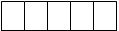 
Жол коды
Код строки
Көрсеткіштер атауы
Наименование показателей
Жыл басына бастапқы құны бойынша негізгі қорлардың қолда бары
Наличие основных фондов по первона чальной стоимости на начало года
Есепті жылы түскені
Поступило в отчетном году
Есепті жылы түскені
Поступило в отчетном году
Есепті жылы түскені
Поступило в отчетном году
Есепті жылы түскені
Поступило в отчетном году
Есепті жылы түскені
Поступило в отчетном году
Есепті жылы түскені
Поступило в отчетном году
Есепті жылы істен шыққаны
Выбыло в отчетном году
Есепті жылы істен шыққаны
Выбыло в отчетном году
Есепті жылы істен шыққаны
Выбыло в отчетном году
Есепті жылы істен шыққаны
Выбыло в отчетном году
Есепті жылы істен шыққаны
Выбыло в отчетном году
Есепті жылы істен шыққаны
Выбыло в отчетном году
Есепті жылы істен шыққаны
Выбыло в отчетном году
Есепті жылы істен шыққаны
Выбыло в отчетном году
Есепті жылы істен шыққаны
Выбыло в отчетном году
Есепті жылы істен шыққаны
Выбыло в отчетном году
Жыл соңына бастапқы құны бойынша негізгі қорлардың қолда бары
Наличие основных фондов по первона- чальной стоимости на конец года
Жыл соңына бастапқы құны бойынша негізгі қорлардың қолда бары
Наличие основных фондов по первона- чальной стоимости на конец года
Жыл соңына бастапқы құны бойынша негізгі қорлардың қолда бары
Наличие основных фондов по первона- чальной стоимости на конец года
Жыл соңына баланстық құны бойынша негізгі қорлардың қолда бары 
Наличие основных фондов по балансовой стоимости на конец года
Жыл соңына баланстық құны бойынша негізгі қорлардың қолда бары 
Наличие основных фондов по балансовой стоимости на конец года
Жол коды
Код строки
Көрсеткіштер атауы
Наименование показателей
Жыл басына бастапқы құны бойынша негізгі қорлардың қолда бары
Наличие основных фондов по первона чальной стоимости на начало года
жаңа негізгі қорлардың іске қосыл-ғаны
введено в действие новых основ ных фондов
жаңа негізгі қорлардың іске қосыл-ғаны
введено в действие новых основ ных фондов
қайта бағалау есебінен
за счет переоценки
қайта бағалау есебінен
за счет переоценки
өзге де себептер бойын-ша
по прочим причинам
өзге де себептер бойын-ша
по прочим причинам
негізгі қорлардың есептен шыға-рылғаны
списано основных фондов
негізгі қорлардың есептен шыға-рылғаны
списано основных фондов
оның ішінде
из них
оның ішінде
из них
оның ішінде
из них
қайта бағалау есебінен
за счет пере-оценки
өзге де себептер бойынша
по прочим причи-нам
өзге де себептер бойынша
по прочим причи-нам
оның ішінде
из них
оның ішінде
из них
Жыл соңына бастапқы құны бойынша негізгі қорлардың қолда бары
Наличие основных фондов по первона- чальной стоимости на конец года
Жыл соңына бастапқы құны бойынша негізгі қорлардың қолда бары
Наличие основных фондов по первона- чальной стоимости на конец года
Жыл соңына бастапқы құны бойынша негізгі қорлардың қолда бары
Наличие основных фондов по первона- чальной стоимости на конец года
Жыл соңына баланстық құны бойынша негізгі қорлардың қолда бары 
Наличие основных фондов по балансовой стоимости на конец года
Жыл соңына баланстық құны бойынша негізгі қорлардың қолда бары 
Наличие основных фондов по балансовой стоимости на конец года
Жол коды
Код строки
Көрсеткіштер атауы
Наименование показателей
Жыл басына бастапқы құны бойынша негізгі қорлардың қолда бары
Наличие основных фондов по первона чальной стоимости на начало года
жаңа негізгі қорлардың іске қосыл-ғаны
введено в действие новых основ ных фондов
жаңа негізгі қорлардың іске қосыл-ғаны
введено в действие новых основ ных фондов
қайта бағалау есебінен
за счет переоценки
қайта бағалау есебінен
за счет переоценки
өзге де себептер бойын-ша
по прочим причинам
өзге де себептер бойын-ша
по прочим причинам
негізгі қорлардың есептен шыға-рылғаны
списано основных фондов
негізгі қорлардың есептен шыға-рылғаны
списано основных фондов
төтенше жағдайлар салдарынан
в результате чрезвычай-ных ситуаций
төтенше жағдайлар салдарынан
в результате чрезвычай-ных ситуаций
төтенше жағдайлар салдарынан
в результате чрезвычай-ных ситуаций
қайта бағалау есебінен
за счет пере-оценки
өзге де себептер бойынша
по прочим причи-нам
өзге де себептер бойынша
по прочим причи-нам
тәркілеу бойын-ша
по конфис-кации
тәркілеу бойын-ша
по конфис-кации
Жыл соңына бастапқы құны бойынша негізгі қорлардың қолда бары
Наличие основных фондов по первона- чальной стоимости на конец года
Жыл соңына бастапқы құны бойынша негізгі қорлардың қолда бары
Наличие основных фондов по первона- чальной стоимости на конец года
Жыл соңына бастапқы құны бойынша негізгі қорлардың қолда бары
Наличие основных фондов по первона- чальной стоимости на конец года
Жыл соңына баланстық құны бойынша негізгі қорлардың қолда бары 
Наличие основных фондов по балансовой стоимости на конец года
Жыл соңына баланстық құны бойынша негізгі қорлардың қолда бары 
Наличие основных фондов по балансовой стоимости на конец года
А
Б
Б
Б
1
1
2
2
3
3
4
4
5
6
6
6
7
7
8
8
9
10
10
11
1
Негізгі құралдар
Основные средства
Негізгі құралдар
Основные средства
Негізгі құралдар
Основные средства
2
Ғимараттар
Здания 
Ғимараттар
Здания 
Ғимараттар
Здания 
3
Имараттар
Сооружения
Имараттар
Сооружения
Имараттар
Сооружения
4
Машиналар мен жабдықтар
Машины и оборудование
Машиналар мен жабдықтар
Машины и оборудование
Машиналар мен жабдықтар
Машины и оборудование
5
Көлік құралдары мен жабдықтары
Транспортные средства и оборудование
Көлік құралдары мен жабдықтары
Транспортные средства и оборудование
Көлік құралдары мен жабдықтары
Транспортные средства и оборудование
6
Өзге де машиналар мен жабдықтар
Прочие машины и оборудование
Өзге де машиналар мен жабдықтар
Прочие машины и оборудование
Өзге де машиналар мен жабдықтар
Прочие машины и оборудование
7
Ақпараттық, компьютерлік және телекоммуникациялық (АКТ) жабдықтар
Информационное, компьютерное и телекоммуникационное (ИКТ) оборудование 
Ақпараттық, компьютерлік және телекоммуникациялық (АКТ) жабдықтар
Информационное, компьютерное и телекоммуникационное (ИКТ) оборудование 
Ақпараттық, компьютерлік және телекоммуникациялық (АКТ) жабдықтар
Информационное, компьютерное и телекоммуникационное (ИКТ) оборудование 
оның ішінде
из них
оның ішінде
из них
оның ішінде
из них
X
X
X
X
X
X
X
X
X
X
X
X
X
X
X
X
X
X
X
X
8
компьютерлер және шеткері жабдықтар
компьютеры и периферийное оборудование
компьютерлер және шеткері жабдықтар
компьютеры и периферийное оборудование
компьютерлер және шеткері жабдықтар
компьютеры и периферийное оборудование
оның ішінде
из них
оның ішінде
из них
оның ішінде
из них
X
X
X
X
X
X
X
X
X
X
X
X
X
X
X
X
X
X
X
X
9
электрондық-есептеуіш техника, оның бөлшектері мен керек-жарақтары
техника электронно-вычислительная, ее детали и принадлежности
электрондық-есептеуіш техника, оның бөлшектері мен керек-жарақтары
техника электронно-вычислительная, ее детали и принадлежности
электрондық-есептеуіш техника, оның бөлшектері мен керек-жарақтары
техника электронно-вычислительная, ее детали и принадлежности
10
Өзге де негізгі құралдар
Прочие основные средства
Өзге де негізгі құралдар
Прочие основные средства
Өзге де негізгі құралдар
Прочие основные средства
11
Биологиялық активтер
Биологические активы
Биологиялық активтер
Биологические активы
Биологиялық активтер
Биологические активы
12
Материалдық емес активтер (зияткерлік меншік өнімдері)
Нематериальные активы (продукты интеллектуальной собственности)
Материалдық емес активтер (зияткерлік меншік өнімдері)
Нематериальные активы (продукты интеллектуальной собственности)
Материалдық емес активтер (зияткерлік меншік өнімдері)
Нематериальные активы (продукты интеллектуальной собственности)
Жол коды
Код строки
Көрсеткіштер атауы
Наименование показателей
Жыл ішіндегі негізгі қорлар амортизация-сының сомасы
Сумма амортизации основных фондов за год
Толық амортизация-ланған негізгі қорлар
Полностью амортизированные основные фонды
Толық амортизация-ланған негізгі қорлар
Полностью амортизированные основные фонды
Толық амортизация-ланған негізгі қорлар
Полностью амортизированные основные фонды
Есептен шығарылған негізгі қорлар бойынша амортизация
Амортизация по списанным основным фондам
Есептен шығарылған негізгі қорлар бойынша амортизация
Амортизация по списанным основным фондам
Есептен шығарылған негізгі қорлар бойынша амортизация
Амортизация по списанным основным фондам
Негізгі қорларды жөндеуге жұмсалған шығындар
Затраты на ремонт основных фондов
Негізгі қорларды жөндеуге жұмсалған шығындар
Затраты на ремонт основных фондов
Негізгі қорларды жөндеуге жұмсалған шығындар
Затраты на ремонт основных фондов
Негізгі қорларды жөндеуге жұмсалған шығындар
Затраты на ремонт основных фондов
Негізгі қорлардың құны
Стоимость основных фондов
Негізгі қорлардың құны
Стоимость основных фондов
Негізгі қорлардың құны
Стоимость основных фондов
Жол коды
Код строки
Көрсеткіштер атауы
Наименование показателей
Жыл ішіндегі негізгі қорлар амортизация-сының сомасы
Сумма амортизации основных фондов за год
Толық амортизация-ланған негізгі қорлар
Полностью амортизированные основные фонды
Толық амортизация-ланған негізгі қорлар
Полностью амортизированные основные фонды
Толық амортизация-ланған негізгі қорлар
Полностью амортизированные основные фонды
Есептен шығарылған негізгі қорлар бойынша амортизация
Амортизация по списанным основным фондам
Есептен шығарылған негізгі қорлар бойынша амортизация
Амортизация по списанным основным фондам
Есептен шығарылған негізгі қорлар бойынша амортизация
Амортизация по списанным основным фондам
ағымдағы жөндеуге
текущий ремонт
ағымдағы жөндеуге
текущий ремонт
күрделі жөндеуге
капитальный ремонт
күрделі жөндеуге
капитальный ремонт
лизингке алынған
полученных в лизинг
лизингке алынған
полученных в лизинг
лизингке берілген
переданных в лизинг
А
Б
Б
Б
1
2
2
3
4
4
5
5
6
6
7
7
1
Негізгі құралдар
Основные средства
Негізгі құралдар
Основные средства
Негізгі құралдар
Основные средства
2
Ғимараттар
Здания 
Ғимараттар
Здания 
Ғимараттар
Здания 
3
Имараттар
Сооружения
Имараттар
Сооружения
Имараттар
Сооружения
4
Машиналар мен жабдықтар
Машины и оборудование
Машиналар мен жабдықтар
Машины и оборудование
Машиналар мен жабдықтар
Машины и оборудование
5
Көлік құралдары мен жабдықтары
Транспортные средства и оборудование
Көлік құралдары мен жабдықтары
Транспортные средства и оборудование
Көлік құралдары мен жабдықтары
Транспортные средства и оборудование
6
Өзге де машиналар мен жабдықтар
Прочие машины и оборудование
Өзге де машиналар мен жабдықтар
Прочие машины и оборудование
Өзге де машиналар мен жабдықтар
Прочие машины и оборудование
7
Ақпараттық, компьютерлік және телекоммуникациялық (АКТ) жабдықтар
Информационное, компьютерное и телекоммуникационное (ИКТ) оборудование 
Ақпараттық, компьютерлік және телекоммуникациялық (АКТ) жабдықтар
Информационное, компьютерное и телекоммуникационное (ИКТ) оборудование 
Ақпараттық, компьютерлік және телекоммуникациялық (АКТ) жабдықтар
Информационное, компьютерное и телекоммуникационное (ИКТ) оборудование 
оның ішінде
из них
оның ішінде
из них
оның ішінде
из них
X
X
X
X
X
X
X
X
X
X
X
X
8
компьютерлер және шеткері жабдықтар
компьютеры и периферийное оборудование
компьютерлер және шеткері жабдықтар
компьютеры и периферийное оборудование
компьютерлер және шеткері жабдықтар
компьютеры и периферийное оборудование
оның ішінде
из них
оның ішінде
из них
оның ішінде
из них
X
X
X
X
X
X
X
X
X
X
X
X
9
электрондық-есептеуіш техника, оның бөлшектері мен керек-жарақтары
техника электронно-вычислительная, ее детали и принадлежности
электрондық-есептеуіш техника, оның бөлшектері мен керек-жарақтары
техника электронно-вычислительная, ее детали и принадлежности
электрондық-есептеуіш техника, оның бөлшектері мен керек-жарақтары
техника электронно-вычислительная, ее детали и принадлежности
10
Өзге де негізгі құралдар
Прочие основные средства
Өзге де негізгі құралдар
Прочие основные средства
Өзге де негізгі құралдар
Прочие основные средства
11
Биологиялық активтер
Биологические активы
Биологиялық активтер
Биологические активы
Биологиялық активтер
Биологические активы
12
Материалдық емес активтер (зияткерлік меншік өнімдері)
Нематериальные активы (продукты интеллектуальной собственности)
Материалдық емес активтер (зияткерлік меншік өнімдері)
Нематериальные активы (продукты интеллектуальной собственности)
Материалдық емес активтер (зияткерлік меншік өнімдері)
Нематериальные активы (продукты интеллектуальной собственности)
Жол коды
Код строки
Көрсеткіштер атауы
Наименование показателей
Барлығы
Всего
А
Б
1
1
Есепті жылғы негізгі құралдардың негізгі қызмет түрі бойынша орташа жылдық құны, мың теңге
Среднегодовая стоимость основных средств за отчетный год по основному виду деятельности, тысяч тенге
2
Есепті жылғы негізгі құралдардың қосалқы қызмет түрлері бойынша орташа жылдық құны, мың теңге
Среднегодовая стоимость основных средств за отчетный год по вторичным видам деятельности, тысяч тенге
3
Есепті жылы жойылған негізгі құралдардың жеткілікті амортизацияланбаған құны, мың теңге
Недоамортизированная стоимость ликвидированных основных средств за отчетный год, тысяч тенге
4
Жыл бойы тауар-материалдық қорларға аударылған негізгі құралдардың құны, мың теңге
Стоимость основных средств, переведенных в товарно-материальные запасы в течении года, тысяч тенге
5
Жерлерді жақсартуға жұмсалған күрделі шығындар, мың теңге
Капитальные затраты на улучшение земель, тысяч тенге
6
Есепке қосылған субъектілердің саны, бірлік
Количество субъектов, включенных в отчет, единиц
А
Б
1
7
Жыл соңына өндірілмеген активтерге меншік құқығын беруге байланысты шығындар, мың теңге
Издержки, связанные с передачей прав собственности на непроизведенные активы на конец года, тысяч тенге
8
Жыл соңына маркетингтілік активтер, мың теңге
Маркетинговые активы на конец года, тысяч тенге
9
Жыл соңына келісімшарттар, жалға алу шарты және лицензиялар, бірлік
Контракты, договоры аренды и лицензии на конец года, единиц
10
Жыл соңына құндылықтар, мың теңге
Ценности на конец года, тысяч тенге
оның ішінде
из них
X
11
қымбат металдар мен тастар
драгоценные металлы и камни
12
антиквариат және басқа көркем өнер туындылары
антиквариат и другие художественные предметы
13
басқа құндылықтар
другие ценности
Жол коды
Код строки
Көрсеткіштер атауы
Наименование показателей
Жыл басына
На начало года
Жыл соңына
На конец года
А
Б
1
2
1
Жер учаскелерінің қолда бары, мың теңге
Наличие земельных участков, тысяч тенге
1.1
демалыс мақсаттарына арналған жер учаскелерінің қолда бары және өзге де ашық жерлер, мың теңге
наличие земельных участков для целей отдыха и прочая открытая земля, тысяч тенге
2
Жер учаскелерінің жалпы ауданы, га
Общая площадь земельных участков, га
3
Аяқталмаған құрылыстың қолда бары, мың теңге
Наличие незавершенного строительства, тысяч тенге
4
Инвестициялық мүлік, мың теңге
Инвестиционное имущество, тысяч тенге
1 сағатқа дейiн
1-2
2-4
4-8
8-40
40 сағаттан артық
до 1 часа
1-2
2-4
4-8
8-40
более 40 часовПриложение 4 к приказу
Исполняющий обязанности
руководителя
от 1 февраля 2022 года № 4Приложение 14 к приказу
Председателя Комитета
по статистике
 Министерства национальной
экономики
 Республики Казахстан 
от 4 февраля 2020 года № 14